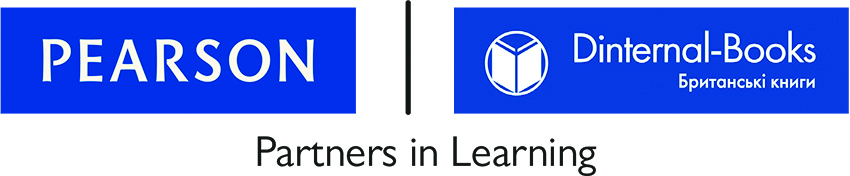                  Міжнародний освітньо-методичний центр PEARSON-DinternalКалендарно-тематичне планування до навчально-методичного комплексу FOCUS 3 (рівень Intermediate) (PEARSON)Навчальний рік   _____   Вчитель   ___________________________________ Клас  _________Календарно-тематичне планування: FOCUS 3 (Семестр 1)Календарно-тематичне планування FOCUS 3 (Семестр 2)Вступний модуль: Starter UnitТематика ситуативного спілкування: Я та мої уподобанняВступний модуль: Starter UnitТематика ситуативного спілкування: Я та мої уподобанняВступний модуль: Starter UnitТематика ситуативного спілкування: Я та мої уподобанняВступний модуль: Starter UnitТематика ситуативного спілкування: Я та мої уподобанняВступний модуль: Starter UnitТематика ситуативного спілкування: Я та мої уподобанняВступний модуль: Starter UnitТематика ситуативного спілкування: Я та мої уподобанняВступний модуль: Starter UnitТематика ситуативного спілкування: Я та мої уподобанняВступний модуль: Starter UnitТематика ситуативного спілкування: Я та мої уподобанняВступний модуль: Starter UnitТематика ситуативного спілкування: Я та мої уподобанняВступний модуль: Starter UnitТематика ситуативного спілкування: Я та мої уподобанняВступний модуль: Starter UnitТематика ситуативного спілкування: Я та мої уподобанняВступний модуль: Starter UnitТематика ситуативного спілкування: Я та мої уподобанняВступний модуль: Starter UnitТематика ситуативного спілкування: Я та мої уподобанняВступний модуль: Starter UnitТематика ситуативного спілкування: Я та мої уподобанняВступний модуль: Starter UnitТематика ситуативного спілкування: Я та мої уподобанняВступний модуль: Starter UnitТематика ситуативного спілкування: Я та мої уподобанняВступний модуль: Starter UnitТематика ситуативного спілкування: Я та мої уподобанняВступний модуль: Starter UnitТематика ситуативного спілкування: Я та мої уподобанняStarter Unit:Ст. 4Моя домівкаМоя домівка– надавати інформацію та ставити запитання  з метою уточнення  інформації;– приймати або відхиляти пропозицію– надавати інформацію та ставити запитання  з метою уточнення  інформації;– приймати або відхиляти пропозицію– надавати інформацію та ставити запитання  з метою уточнення  інформації;– приймати або відхиляти пропозиціюЖитлоPresent tenses - reviewPresent tenses - reviewPresent tenses - reviewАудіювання: розуміння загальної інформаціїАудіювання: розуміння загальної інформації- уважно стежити за презентованою інформацією;- ефективно співпрацювати під час парної та групової роботи;ст. 4Starter Unit:Ст. 5Моя улюблена національна страваМоя улюблена національна страва– надавати інформацію та ставити запитання  з метою уточнення  інформації;– приймати або відхиляти пропозицію– надавати інформацію та ставити запитання  з метою уточнення  інформації;– приймати або відхиляти пропозицію– надавати інформацію та ставити запитання  з метою уточнення  інформації;– приймати або відхиляти пропозиціюЇжа/ продукти харчування Quantifiers Quantifiers QuantifiersЧитання: встановлення відповідності Читання: встановлення відповідності - уважно стежити за презентованою інформацією;- ефективно співпрацювати під час парної та групової роботи;ст. 4Starter Unit:Ст. 6Приєднуйся до флешмобу!Приєднуйся до флешмобу!– надавати інформацію та ставити запитання  з метою уточнення  інформації;– приймати або відхиляти пропозицію– надавати інформацію та ставити запитання  з метою уточнення  інформації;– приймати або відхиляти пропозицію– надавати інформацію та ставити запитання  з метою уточнення  інформації;– приймати або відхиляти пропозиціюПокупки/ магазиниPresent Perfect and Past Simple Present Perfect and Past Simple Present Perfect and Past Simple Читання: розуміння загальної та детальної інформаціїЧитання: розуміння загальної та детальної інформації- уважно стежити за презентованою інформацією;- ефективно співпрацювати під час парної та групової роботи;ст. 5Starter Unit:Ст. 7Підлітки та грошіПідлітки та грошіОдягComparative and Superlative adjectives; too and enoughComparative and Superlative adjectives; too and enoughComparative and Superlative adjectives; too and enoughРозповідь/діалог про моду/ одяг сучасних підлітківРозповідь/діалог про моду/ одяг сучасних підлітківст. 5Starter Unit:Ст. 8Давай підемо у кіно!Давай підемо у кіно!Книги та фільмиFuture formsFuture formsFuture formsАудіювання: розуміння детальної інформаціїАудіювання: розуміння детальної інформаціїПисьмо/ говоріння: Мої плани Письмо/ говоріння: Мої плани ст. 6Starter Unit:Ст. 9Про який геджет ти мрієш?Про який геджет ти мрієш?Технології/ ІнтернетFirst and Second ConditionalsFirst and Second ConditionalsFirst and Second ConditionalsАудіювання: розуміння загальної інформаціїАудіювання: розуміння загальної інформаціїст. 6Starter Unit:Ст. 10Мої відноси з батькамиМої відноси з батькамиОсвітаModal verbs of obligation and permission Modal verbs of obligation and permission Modal verbs of obligation and permission Говоріння: Ідеальний учительГоворіння: Ідеальний учительст. 7Starter Unit:Ст. 11Як стати успішним підприємцем?Як стати успішним підприємцем?РоботаDefining relative clausesDefining relative clausesDefining relative clausesЧитання: розуміння загальної інформаціїЧитання: розуміння загальної інформаціїст. 7Модуль 1: Looks Тематика ситуативного спілкування: Зовнішність; одяг та стильМодуль 1: Looks Тематика ситуативного спілкування: Зовнішність; одяг та стильМодуль 1: Looks Тематика ситуативного спілкування: Зовнішність; одяг та стильМодуль 1: Looks Тематика ситуативного спілкування: Зовнішність; одяг та стильМодуль 1: Looks Тематика ситуативного спілкування: Зовнішність; одяг та стильМодуль 1: Looks Тематика ситуативного спілкування: Зовнішність; одяг та стильМодуль 1: Looks Тематика ситуативного спілкування: Зовнішність; одяг та стильМодуль 1: Looks Тематика ситуативного спілкування: Зовнішність; одяг та стильМодуль 1: Looks Тематика ситуативного спілкування: Зовнішність; одяг та стильМодуль 1: Looks Тематика ситуативного спілкування: Зовнішність; одяг та стильМодуль 1: Looks Тематика ситуативного спілкування: Зовнішність; одяг та стильМодуль 1: Looks Тематика ситуативного спілкування: Зовнішність; одяг та стильМодуль 1: Looks Тематика ситуативного спілкування: Зовнішність; одяг та стильМодуль 1: Looks Тематика ситуативного спілкування: Зовнішність; одяг та стильМодуль 1: Looks Тематика ситуативного спілкування: Зовнішність; одяг та стильМодуль 1: Looks Тематика ситуативного спілкування: Зовнішність; одяг та стильМодуль 1: Looks Тематика ситуативного спілкування: Зовнішність; одяг та стильМодуль 1: Looks Тематика ситуативного спілкування: Зовнішність; одяг та стильUnit 1:Ст.12Unit 1:Ст.12Про що говорить твій профіль у Фейсбук?Про що говорить твій профіль у Фейсбук?- характеризувати якості особистості, вчинки людей і стосунки між людьми– порівнювати факти, явища– описувати людей, предмети, дії, явища, самопочуття, події- характеризувати якості особистості, вчинки людей і стосунки між людьми– порівнювати факти, явища– описувати людей, предмети, дії, явища, самопочуття, події- характеризувати якості особистості, вчинки людей і стосунки між людьми– порівнювати факти, явища– описувати людей, предмети, дії, явища, самопочуття, подіїОпис зовнішностіЧитання: розуміння загальної інформаціїЧитання: розуміння загальної інформаціїЧитання: розуміння загальної інформаціїГоворіння: Соціальні мережі та імідж підлітків- усвідомлювати мету поставленого завдання;ефективно співпрацювати під час парної та групової роботи;- активно застосовувати мову, що вивчається;- вести бесіду за запитаннями/дискусію;ст. 8Unit 1:Ст.13Word storeСт.3Unit 1:Ст.13Word storeСт.3 Як виглядає мій найкращий друг Як виглядає мій найкращий друг- характеризувати якості особистості, вчинки людей і стосунки між людьми– порівнювати факти, явища– описувати людей, предмети, дії, явища, самопочуття, події- характеризувати якості особистості, вчинки людей і стосунки між людьми– порівнювати факти, явища– описувати людей, предмети, дії, явища, самопочуття, події- характеризувати якості особистості, вчинки людей і стосунки між людьми– порівнювати факти, явища– описувати людей, предмети, дії, явища, самопочуття, подіїПрикметники для опису характеру людиниАудіювання: заповнення пропусківАудіювання: заповнення пропусківАудіювання: заповнення пропусківПарна робота: Опис друга- усвідомлювати мету поставленого завдання;ефективно співпрацювати під час парної та групової роботи;- активно застосовувати мову, що вивчається;- вести бесіду за запитаннями/дискусію;ст. 9word store(SB cт.3)Unit 1:Ст.14Unit 1:Ст.14Чи слідкуєш ти за модою?Чи слідкуєш ти за модою?- характеризувати якості особистості, вчинки людей і стосунки між людьми– порівнювати факти, явища– описувати людей, предмети, дії, явища, самопочуття, події- характеризувати якості особистості, вчинки людей і стосунки між людьми– порівнювати факти, явища– описувати людей, предмети, дії, явища, самопочуття, події- характеризувати якості особистості, вчинки людей і стосунки між людьми– порівнювати факти, явища– описувати людей, предмети, дії, явища, самопочуття, подіїЧитання: відповіді на питанняЧитання: відповіді на питанняЧитання: відповіді на питанняГоворіння: Що мені потрібно купити з одягу - усвідомлювати мету поставленого завдання;ефективно співпрацювати під час парної та групової роботи;- активно застосовувати мову, що вивчається;- вести бесіду за запитаннями/дискусію;ст. 10Unit 1:ст.15Unit 1:ст.15Знайомтесь – це мій найкращий другЗнайомтесь – це мій найкращий друг- характеризувати якості особистості, вчинки людей і стосунки між людьми– порівнювати факти, явища– описувати людей, предмети, дії, явища, самопочуття, події- характеризувати якості особистості, вчинки людей і стосунки між людьми– порівнювати факти, явища– описувати людей, предмети, дії, явища, самопочуття, події- характеризувати якості особистості, вчинки людей і стосунки між людьми– порівнювати факти, явища– описувати людей, предмети, дії, явища, самопочуття, подіїDynamic and state verbs Вимова числівниківDynamic and state verbs Вимова числівниківDynamic and state verbs Вимова числівниківАудіювання: множинний вибірАудіювання: множинний вибірАудіювання: множинний вибірГоворіння: Що таке справжня дружба- усвідомлювати мету поставленого завдання;ефективно співпрацювати під час парної та групової роботи;- активно застосовувати мову, що вивчається;- вести бесіду за запитаннями/дискусію;ст. 11Unit 1:Ст.16-17Unit 1:Ст.16-17Цікава наука генетикаЦікава наука генетика- характеризувати якості особистості, вчинки людей і стосунки між людьми– порівнювати факти, явища– описувати людей, предмети, дії, явища, самопочуття, події- характеризувати якості особистості, вчинки людей і стосунки між людьми– порівнювати факти, явища– описувати людей, предмети, дії, явища, самопочуття, події- характеризувати якості особистості, вчинки людей і стосунки між людьми– порівнювати факти, явища– описувати людей, предмети, дії, явища, самопочуття, подіїСкладені іменники для позначення членів родини  Читання: розуміння загальної інформації Читання: розуміння загальної інформації Читання: розуміння загальної інформації Говоріння: що я успадкував від своїх батьків - усвідомлювати мету поставленого завдання;ефективно співпрацювати під час парної та групової роботи;- активно застосовувати мову, що вивчається;- вести бесіду за запитаннями/дискусію;ст. 12-13Unit 1:Ст.16-17Unit 1:Ст.16-17На кого з батьків я схожий На кого з батьків я схожий - характеризувати якості особистості, вчинки людей і стосунки між людьми– порівнювати факти, явища– описувати людей, предмети, дії, явища, самопочуття, події- характеризувати якості особистості, вчинки людей і стосунки між людьми– порівнювати факти, явища– описувати людей, предмети, дії, явища, самопочуття, події- характеризувати якості особистості, вчинки людей і стосунки між людьми– порівнювати факти, явища– описувати людей, предмети, дії, явища, самопочуття, подіїСкладені прикметники для опису зовнішностіЧитання: розуміння детальної інформаціїЧитання: розуміння детальної інформаціїЧитання: розуміння детальної інформаціїГоворіння: Сімейні зв’язки - усвідомлювати мету поставленого завдання;ефективно співпрацювати під час парної та групової роботи;- активно застосовувати мову, що вивчається;- вести бесіду за запитаннями/дискусію;ст. 12-13Unit 1:Ст.18Unit 1:Ст.18Портрет Мони ЛізиПортрет Мони Лізи- характеризувати якості особистості, вчинки людей і стосунки між людьми– порівнювати факти, явища– описувати людей, предмети, дії, явища, самопочуття, події- характеризувати якості особистості, вчинки людей і стосунки між людьми– порівнювати факти, явища– описувати людей, предмети, дії, явища, самопочуття, події- характеризувати якості особистості, вчинки людей і стосунки між людьми– порівнювати факти, явища– описувати людей, предмети, дії, явища, самопочуття, подіїPresent Perfect ContinuousPresent Perfect ContinuousPresent Perfect ContinuousЧитання: розуміння загальної інформаціїЧитання: розуміння загальної інформаціїЧитання: розуміння загальної інформаціїГоворіння: питання та відповіді про життєвий досвід- усвідомлювати мету поставленого завдання;ефективно співпрацювати під час парної та групової роботи;- активно застосовувати мову, що вивчається;- вести бесіду за запитаннями/дискусію;ст. 14Unit 1:Ст.19Unit 1:Ст.19Ти любиш ходити за покупками?Ти любиш ходити за покупками?- характеризувати якості особистості, вчинки людей і стосунки між людьми– порівнювати факти, явища– описувати людей, предмети, дії, явища, самопочуття, події- характеризувати якості особистості, вчинки людей і стосунки між людьми– порівнювати факти, явища– описувати людей, предмети, дії, явища, самопочуття, події- характеризувати якості особистості, вчинки людей і стосунки між людьми– порівнювати факти, явища– описувати людей, предмети, дії, явища, самопочуття, подіїФункційні фрази для опису фотографійПорядок прикметників у реченніПорядок прикметників у реченніПорядок прикметників у реченніАудіювання: заповнення пропусків в текстіАудіювання: заповнення пропусків в текстіАудіювання: заповнення пропусків в текстіГоворіння: Опис фотографій/ зображень- усвідомлювати мету поставленого завдання;ефективно співпрацювати під час парної та групової роботи;- активно застосовувати мову, що вивчається;- вести бесіду за запитаннями/дискусію;ст. 15Unit 1:Ст.20-21Unit 1:Ст.20-21Опис людиниОпис людини- характеризувати якості особистості, вчинки людей і стосунки між людьми– порівнювати факти, явища– описувати людей, предмети, дії, явища, самопочуття, події- характеризувати якості особистості, вчинки людей і стосунки між людьми– порівнювати факти, явища– описувати людей, предмети, дії, явища, самопочуття, події- характеризувати якості особистості, вчинки людей і стосунки між людьми– порівнювати факти, явища– описувати людей, предмети, дії, явища, самопочуття, подіїКолокації для опису зовнішності та характеру людиниПисьмо: аналіз моделі/ структури неофіційного електронного листа з описом людини- усвідомлювати мету поставленого завдання;ефективно співпрацювати під час парної та групової роботи;- активно застосовувати мову, що вивчається;- вести бесіду за запитаннями/дискусію;ст. 16Unit 1:Ст.20-21Unit 1:Ст.20-21Розкажи мені про свою сеструРозкажи мені про свою сестру- характеризувати якості особистості, вчинки людей і стосунки між людьми– порівнювати факти, явища– описувати людей, предмети, дії, явища, самопочуття, події- характеризувати якості особистості, вчинки людей і стосунки між людьми– порівнювати факти, явища– описувати людей, предмети, дії, явища, самопочуття, події- характеризувати якості особистості, вчинки людей і стосунки між людьми– порівнювати факти, явища– описувати людей, предмети, дії, явища, самопочуття, подіїФункційні фрази для опису зовнішності та характеру людини Письмо: написання неофіційного електронного листа з описом людинист. 16Unit 1: Ст.22Unit 1: Ст.22Пригадаймо вивчене!Focus Review 1Пригадаймо вивчене!Focus Review 1- характеризувати якості особистості, вчинки людей і стосунки між людьми– порівнювати факти, явища– описувати людей, предмети, дії, явища, самопочуття, події- характеризувати якості особистості, вчинки людей і стосунки між людьми– порівнювати факти, явища– описувати людей, предмети, дії, явища, самопочуття, події- характеризувати якості особистості, вчинки людей і стосунки між людьми– порівнювати факти, явища– описувати людей, предмети, дії, явища, самопочуття, подіїКонсолідація лексичного матеріалу (Unit 1)Консолідація граматичного матеріалу (Unit 1)Консолідація граматичного матеріалу (Unit 1)Консолідація граматичного матеріалу (Unit 1)ст. 17Unit 1: Ст.23Unit 1: Ст.23Пригадаймо вивчене!Focus Review 1Пригадаймо вивчене!Focus Review 1- характеризувати якості особистості, вчинки людей і стосунки між людьми– порівнювати факти, явища– описувати людей, предмети, дії, явища, самопочуття, події- характеризувати якості особистості, вчинки людей і стосунки між людьми– порівнювати факти, явища– описувати людей, предмети, дії, явища, самопочуття, події- характеризувати якості особистості, вчинки людей і стосунки між людьми– порівнювати факти, явища– описувати людей, предмети, дії, явища, самопочуття, подіїВдосконалення навичок читання (множинний вибір)Вдосконалення навичок читання (множинний вибір)Вдосконалення навичок читання (множинний вибір)Вдосконалення навичок письма: неофіційний електронний лист з описом людиниSB cт.23Unit 1: Word store Ст.2Unit 1: Word store Ст.2Готуймося до іспитів!Готуймося до іспитів!Робота з вправами на множинний вибір (Use of English); аналіз/обґрунтування обраного варіанту відповідіРобота з вправами на множинний вибір (Use of English); аналіз/обґрунтування обраного варіанту відповідіРобота з вправами на множинний вибір (Use of English); аналіз/обґрунтування обраного варіанту відповідіРобота з вправами на множинний вибір (Use of English); аналіз/обґрунтування обраного варіанту відповідіРобота з вправами на множинний вибір (Use of English); аналіз/обґрунтування обраного варіанту відповідіРобота з вправами на множинний вибір (Use of English); аналіз/обґрунтування обраного варіанту відповідіРобота з вправами на множинний вибір (Use of English); аналіз/обґрунтування обраного варіанту відповідіРобота з вправами на множинний вибір (Use of English); аналіз/обґрунтування обраного варіанту відповідіUnit 1:Word storecт.2-3Unit 1 WB:Ст. 18-19Unit 1 WB:Ст. 18-19Перевіримо свої знання! Перевіримо свої знання! Виконання вправ екзаменаційного формату (matching, gap fill, sentence reconstruction, multiple choice). Аналіз та відпрацювання екзаменаційних стратегій.Виконання вправ екзаменаційного формату (matching, gap fill, sentence reconstruction, multiple choice). Аналіз та відпрацювання екзаменаційних стратегій.Виконання вправ екзаменаційного формату (matching, gap fill, sentence reconstruction, multiple choice). Аналіз та відпрацювання екзаменаційних стратегій.Виконання вправ екзаменаційного формату (matching, gap fill, sentence reconstruction, multiple choice). Аналіз та відпрацювання екзаменаційних стратегій.Виконання вправ екзаменаційного формату (matching, gap fill, sentence reconstruction, multiple choice). Аналіз та відпрацювання екзаменаційних стратегій.Виконання вправ екзаменаційного формату (matching, gap fill, sentence reconstruction, multiple choice). Аналіз та відпрацювання екзаменаційних стратегій.Виконання вправ екзаменаційного формату (matching, gap fill, sentence reconstruction, multiple choice). Аналіз та відпрацювання екзаменаційних стратегій.Виконання вправ екзаменаційного формату (matching, gap fill, sentence reconstruction, multiple choice). Аналіз та відпрацювання екзаменаційних стратегій.cт. 18-19Unit 1:Teacher’s Multi-ROMUnit 1:Teacher’s Multi-ROMСистематизація та узагальнення вивченого матеріалу Систематизація та узагальнення вивченого матеріалу PhotocopiablesPhotocopiablesPhotocopiablesPhotocopiablesPhotocopiablesPhotocopiablesPhotocopiablesPhotocopiablesUnit 1:Teacher’s Multi-ROMUnit 1:Teacher’s Multi-ROMUnit 1:Teacher’s Multi-ROM Підсумковий урок Підсумковий урокТestТestТestТestТestТestТestТestModule 2: Just do it!  Тематика ситуативного спілкування: Спорт та здоровий спосіб життяModule 2: Just do it!  Тематика ситуативного спілкування: Спорт та здоровий спосіб життяModule 2: Just do it!  Тематика ситуативного спілкування: Спорт та здоровий спосіб життяModule 2: Just do it!  Тематика ситуативного спілкування: Спорт та здоровий спосіб життяModule 2: Just do it!  Тематика ситуативного спілкування: Спорт та здоровий спосіб життяModule 2: Just do it!  Тематика ситуативного спілкування: Спорт та здоровий спосіб життяModule 2: Just do it!  Тематика ситуативного спілкування: Спорт та здоровий спосіб життяModule 2: Just do it!  Тематика ситуативного спілкування: Спорт та здоровий спосіб життяModule 2: Just do it!  Тематика ситуативного спілкування: Спорт та здоровий спосіб життяModule 2: Just do it!  Тематика ситуативного спілкування: Спорт та здоровий спосіб життяModule 2: Just do it!  Тематика ситуативного спілкування: Спорт та здоровий спосіб життяModule 2: Just do it!  Тематика ситуативного спілкування: Спорт та здоровий спосіб життяModule 2: Just do it!  Тематика ситуативного спілкування: Спорт та здоровий спосіб життяModule 2: Just do it!  Тематика ситуативного спілкування: Спорт та здоровий спосіб життяModule 2: Just do it!  Тематика ситуативного спілкування: Спорт та здоровий спосіб життяModule 2: Just do it!  Тематика ситуативного спілкування: Спорт та здоровий спосіб життяModule 2: Just do it!  Тематика ситуативного спілкування: Спорт та здоровий спосіб життяModule 2: Just do it!  Тематика ситуативного спілкування: Спорт та здоровий спосіб життяст.Unit 2:Ст. 24Unit 2:Ст. 24Unit 2:Ст. 24Як багато ти знаєш про спорт?Як багато ти знаєш про спорт?– висловлювати своє ставлення до вчинків, думок, позицій інших людей– аргументувати свій вибір, точку зору, власну думку– висловлювати своє ставлення до вчинків, думок, позицій інших людей– аргументувати свій вибір, точку зору, власну думкуСпортСпортАудіювання:: детальне розуміння інформаціїАудіювання:: детальне розуміння інформації- знаходити, розуміти і при необхідності передавати нову інформацію, уважно стежити за презентованою інформацією
-пояснити значення слова на англійській мовіст. 20Unit 2:Ст. 25 Word storeСт.5Unit 2:Ст. 25 Word storeСт.5Unit 2:Ст. 25 Word storeСт.5Чи завжди важливо вигравати у спорті? Чи завжди важливо вигравати у спорті? – висловлювати своє ставлення до вчинків, думок, позицій інших людей– аргументувати свій вибір, точку зору, власну думку– висловлювати своє ставлення до вчинків, думок, позицій інших людей– аргументувати свій вибір, точку зору, власну думкуКолокації з теми «Спорт»Колокації з теми «Спорт»Говоріння: Що є найважливішим у спорті? Говоріння: Що є найважливішим у спорті? - знаходити, розуміти і при необхідності передавати нову інформацію, уважно стежити за презентованою інформацією
-пояснити значення слова на англійській мовіст. 21Unit 2:Ст. 26Unit 2:Ст. 26Unit 2:Ст. 26Надзвичайна історіяНадзвичайна історія– висловлювати своє ставлення до вчинків, думок, позицій інших людей– аргументувати свій вибір, точку зору, власну думку– висловлювати своє ставлення до вчинків, думок, позицій інших людей– аргументувати свій вибір, точку зору, власну думкуNarrative tenses (Past Simple and Past Continuous)Narrative tenses (Past Simple and Past Continuous)Говоріння: розповідь про цікаву подію у минуломуГоворіння: розповідь про цікаву подію у минулому- знаходити, розуміти і при необхідності передавати нову інформацію, уважно стежити за презентованою інформацією
-пояснити значення слова на англійській мовіст. 22Unit 2:Ст. 27Unit 2:Ст. 27Unit 2:Ст. 27Відомі спортсмениВідомі спортсмени– висловлювати своє ставлення до вчинків, думок, позицій інших людей– аргументувати свій вибір, точку зору, власну думку– висловлювати своє ставлення до вчинків, думок, позицій інших людей– аргументувати свій вибір, точку зору, власну думкуПрикметники для позначення рис характеруПрикметники для позначення рис характеруВимова довгих голоснихВимова довгих голоснихАудіювання: детальне розуміння інформації (заповнення пропусків)Аудіювання: детальне розуміння інформації (заповнення пропусків)- знаходити, розуміти і при необхідності передавати нову інформацію, уважно стежити за презентованою інформацією
-пояснити значення слова на англійській мовіст. 23Unit 2:Ст. 28-29Unit 2:Ст. 28-29Unit 2:Ст. 28-29Паралімпійські ігриПаралімпійські ігри– висловлювати своє ставлення до вчинків, думок, позицій інших людей– аргументувати свій вибір, точку зору, власну думку– висловлювати своє ставлення до вчинків, думок, позицій інших людей– аргументувати свій вибір, точку зору, власну думкуСпортивні змаганняСпортивні змаганняЧитання: заповнення пропусківЧитання: заповнення пропусківГоворіння: люди з особливими потребами у спорті Говоріння: люди з особливими потребами у спорті - знаходити, розуміти і при необхідності передавати нову інформацію, уважно стежити за презентованою інформацією
-пояснити значення слова на англійській мовіст.2 4-25Unit 2:Ст. 28-29Unit 2:Ст. 28-29Unit 2:Ст. 28-29Кеті Салліван – унікальна людина у спортіКеті Салліван – унікальна людина у спорті– висловлювати своє ставлення до вчинків, думок, позицій інших людей– аргументувати свій вибір, точку зору, власну думку– висловлювати своє ставлення до вчинків, думок, позицій інших людей– аргументувати свій вибір, точку зору, власну думкуФразові дієсловаФразові дієсловаЧитання: детальне розуміння інформаціїЧитання: детальне розуміння інформаціїГоворіння: дискусія про майбутнє космічної галузіГоворіння: дискусія про майбутнє космічної галузі- знаходити, розуміти і при необхідності передавати нову інформацію, уважно стежити за презентованою інформацією
-пояснити значення слова на англійській мовіст. 24-25Unit 2:Ст. 30Unit 2:Ст. 30Unit 2:Ст. 30Психологія переможцяПсихологія переможця– висловлювати своє ставлення до вчинків, думок, позицій інших людей– аргументувати свій вибір, точку зору, власну думку– висловлювати своє ставлення до вчинків, думок, позицій інших людей– аргументувати свій вибір, точку зору, власну думкуVerb patternsVerb patternsАудіювання: заповнення пропусківАудіювання: заповнення пропусківГоворіння: мої прагнення/ амбіціїГоворіння: мої прагнення/ амбіції- знаходити, розуміти і при необхідності передавати нову інформацію, уважно стежити за презентованою інформацією
-пояснити значення слова на англійській мовіст. 26Unit 2:Ст. 31Unit 2:Ст. 31Unit 2:Ст. 31Я з тобою не погоджуюсь!Я з тобою не погоджуюсь!– висловлювати своє ставлення до вчинків, думок, позицій інших людей– аргументувати свій вибір, точку зору, власну думку– висловлювати своє ставлення до вчинків, думок, позицій інших людей– аргументувати свій вибір, точку зору, власну думкуФункційні фрази для висловлення згоди/ непогодженняФункційні фрази для висловлення згоди/ непогодженняГоворіння: дискусіяГоворіння: дискусія- знаходити, розуміти і при необхідності передавати нову інформацію, уважно стежити за презентованою інформацією
-пояснити значення слова на англійській мовіст. 27Unit 2:Ст. 32-33Unit 2:Ст. 32-33Unit 2:Ст. 32-33Я навчився кататися на сноуборді!Я навчився кататися на сноуборді!– висловлювати своє ставлення до вчинків, думок, позицій інших людей– аргументувати свій вибір, точку зору, власну думку– висловлювати своє ставлення до вчинків, думок, позицій інших людей– аргументувати свій вибір, точку зору, власну думкуЧитання: загальне  розуміння інформаціїЧитання: загальне  розуміння інформаціїПисьмо: аналіз моделі/ структури написання статті про подію у минуломуПисьмо: аналіз моделі/ структури написання статті про подію у минулому- знаходити, розуміти і при необхідності передавати нову інформацію, уважно стежити за презентованою інформацією
-пояснити значення слова на англійській мовіст. 28Unit 2:Ст. 32-33Unit 2:Ст. 32-33Unit 2:Ст. 32-33Я хочу навчитись чомусь новому!Я хочу навчитись чомусь новому!– висловлювати своє ставлення до вчинків, думок, позицій інших людей– аргументувати свій вибір, точку зору, власну думку– висловлювати своє ставлення до вчинків, думок, позицій інших людей– аргументувати свій вибір, точку зору, власну думкуФункційні фрази для написання статті про подію у минуломуФункційні фрази для написання статті про подію у минуломуПисьмо: написання неофіційного статті про подію у минуломуПисьмо: написання неофіційного статті про подію у минулому- знаходити, розуміти і при необхідності передавати нову інформацію, уважно стежити за презентованою інформацією
-пояснити значення слова на англійській мовіст. 28Unit 2:Ст. 34Unit 2:Ст. 34Unit 2:Ст. 34Пригадаймо вивчене!Focus Review 2Пригадаймо вивчене!Focus Review 2– висловлювати своє ставлення до вчинків, думок, позицій інших людей– аргументувати свій вибір, точку зору, власну думку– висловлювати своє ставлення до вчинків, думок, позицій інших людей– аргументувати свій вибір, точку зору, власну думкуКонсолідація лексичного матеріалу (Unit 2)Консолідація лексичного матеріалу (Unit 2)Консолідація граматичного матеріалу (Unit 2)Консолідація граматичного матеріалу (Unit 2)- знаходити, розуміти і при необхідності передавати нову інформацію, уважно стежити за презентованою інформацією
-пояснити значення слова на англійській мовіст. 29Unit 2:Ст. 35Unit 2:Ст. 35Unit 2:Ст. 35Пригадаймо вивчене!Focus Review 2Пригадаймо вивчене!Focus Review 2– висловлювати своє ставлення до вчинків, думок, позицій інших людей– аргументувати свій вибір, точку зору, власну думку– висловлювати своє ставлення до вчинків, думок, позицій інших людей– аргументувати свій вибір, точку зору, власну думкуВдосконалення навичок читання (встановлення відповідності) Вдосконалення навичок  аудіювання (заповнення пропусків)Вдосконалення навичок читання (встановлення відповідності) Вдосконалення навичок  аудіювання (заповнення пропусків)Вдосконалення навичок письма: стаття про спортивну подію у минуломуВдосконалення навичок письма: стаття про спортивну подію у минулому- знаходити, розуміти і при необхідності передавати нову інформацію, уважно стежити за презентованою інформацією
-пояснити значення слова на англійській мовіст. 29Unit 2: Word store Ст. 5Unit 2: Word store Ст. 5Unit 2: Word store Ст. 5Готуймося до іспитів!Готуймося до іспитів!– висловлювати своє ставлення до вчинків, думок, позицій інших людей– аргументувати свій вибір, точку зору, власну думку– висловлювати своє ставлення до вчинків, думок, позицій інших людей– аргументувати свій вибір, точку зору, власну думкуРобота з вправами на множинний вибір (Use of English); аналіз/обґрунтування обраного варіанту відповідіРобота з вправами на множинний вибір (Use of English); аналіз/обґрунтування обраного варіанту відповідіРобота з вправами на множинний вибір (Use of English); аналіз/обґрунтування обраного варіанту відповідіРобота з вправами на множинний вибір (Use of English); аналіз/обґрунтування обраного варіанту відповідіРобота з вправами на множинний вибір (Use of English); аналіз/обґрунтування обраного варіанту відповідіРобота з вправами на множинний вибір (Use of English); аналіз/обґрунтування обраного варіанту відповідіРобота з вправами на множинний вибір (Use of English); аналіз/обґрунтування обраного варіанту відповідіРобота з вправами на множинний вибір (Use of English); аналіз/обґрунтування обраного варіанту відповіді- знаходити, розуміти і при необхідності передавати нову інформацію, уважно стежити за презентованою інформацією
-пояснити значення слова на англійській мовіUnit 2:Word storecт. 4Unit 2 WB:Ст. 30-31Unit 2 WB:Ст. 30-31Unit 2 WB:Ст. 30-31Перевіримо свої знання! Перевіримо свої знання! – висловлювати своє ставлення до вчинків, думок, позицій інших людей– аргументувати свій вибір, точку зору, власну думку– висловлювати своє ставлення до вчинків, думок, позицій інших людей– аргументувати свій вибір, точку зору, власну думкуВиконання вправ екзаменаційного формату (matching, gap fill, sentence reconstruction, multiple choice). Аналіз та відпрацювання екзаменаційних стратегій.Виконання вправ екзаменаційного формату (matching, gap fill, sentence reconstruction, multiple choice). Аналіз та відпрацювання екзаменаційних стратегій.Виконання вправ екзаменаційного формату (matching, gap fill, sentence reconstruction, multiple choice). Аналіз та відпрацювання екзаменаційних стратегій.Виконання вправ екзаменаційного формату (matching, gap fill, sentence reconstruction, multiple choice). Аналіз та відпрацювання екзаменаційних стратегій.Виконання вправ екзаменаційного формату (matching, gap fill, sentence reconstruction, multiple choice). Аналіз та відпрацювання екзаменаційних стратегій.Виконання вправ екзаменаційного формату (matching, gap fill, sentence reconstruction, multiple choice). Аналіз та відпрацювання екзаменаційних стратегій.Виконання вправ екзаменаційного формату (matching, gap fill, sentence reconstruction, multiple choice). Аналіз та відпрацювання екзаменаційних стратегій.Виконання вправ екзаменаційного формату (matching, gap fill, sentence reconstruction, multiple choice). Аналіз та відпрацювання екзаменаційних стратегій.- знаходити, розуміти і при необхідності передавати нову інформацію, уважно стежити за презентованою інформацією
-пояснити значення слова на англійській мовіст.30-31Unit 2:Teacher’s Multi-ROMUnit 2:Teacher’s Multi-ROMUnit 2:Teacher’s Multi-ROMСистематизація та узагальнення вивченого матеріалу Систематизація та узагальнення вивченого матеріалу – висловлювати своє ставлення до вчинків, думок, позицій інших людей– аргументувати свій вибір, точку зору, власну думку– висловлювати своє ставлення до вчинків, думок, позицій інших людей– аргументувати свій вибір, точку зору, власну думкуPhotocopiablesPhotocopiablesPhotocopiablesPhotocopiablesPhotocopiablesPhotocopiablesPhotocopiablesPhotocopiables- знаходити, розуміти і при необхідності передавати нову інформацію, уважно стежити за презентованою інформацією
-пояснити значення слова на англійській мовіUnit 2:Teacher’s Multi-ROMUnit 2:Teacher’s Multi-ROMUnit 2:Teacher’s Multi-ROMUnit 2:Teacher’s Multi-ROM Систематизація та узагальнення вивченого матеріалу Систематизація та узагальнення вивченого матеріалу– висловлювати своє ставлення до вчинків, думок, позицій інших людей– аргументувати свій вибір, точку зору, власну думку– висловлювати своє ставлення до вчинків, думок, позицій інших людей– аргументувати свій вибір, точку зору, власну думкуPhotocopiablesPhotocopiablesPhotocopiablesPhotocopiablesPhotocopiablesPhotocopiablesPhotocopiablesPhotocopiables- знаходити, розуміти і при необхідності передавати нову інформацію, уважно стежити за презентованою інформацією
-пояснити значення слова на англійській мовіUnit 2:Teacher’s Multi-ROMUnit 2:Teacher’s Multi-ROMUnit 2:Teacher’s Multi-ROMUnit 2:Teacher’s Multi-ROMПідсумковий урокПідсумковий урок– висловлювати своє ставлення до вчинків, думок, позицій інших людей– аргументувати свій вибір, точку зору, власну думку– висловлювати своє ставлення до вчинків, думок, позицій інших людей– аргументувати свій вибір, точку зору, власну думкуТestТestТestТestТestТestТestТest- знаходити, розуміти і при необхідності передавати нову інформацію, уважно стежити за презентованою інформацією
-пояснити значення слова на англійській мовіМодуль 3: Going placesТематика ситуативного спілкування: Подорож та транспортМодуль 3: Going placesТематика ситуативного спілкування: Подорож та транспортМодуль 3: Going placesТематика ситуативного спілкування: Подорож та транспортМодуль 3: Going placesТематика ситуативного спілкування: Подорож та транспортМодуль 3: Going placesТематика ситуативного спілкування: Подорож та транспортМодуль 3: Going placesТематика ситуативного спілкування: Подорож та транспортМодуль 3: Going placesТематика ситуативного спілкування: Подорож та транспортМодуль 3: Going placesТематика ситуативного спілкування: Подорож та транспортМодуль 3: Going placesТематика ситуативного спілкування: Подорож та транспортМодуль 3: Going placesТематика ситуативного спілкування: Подорож та транспортМодуль 3: Going placesТематика ситуативного спілкування: Подорож та транспортМодуль 3: Going placesТематика ситуативного спілкування: Подорож та транспортМодуль 3: Going placesТематика ситуативного спілкування: Подорож та транспортМодуль 3: Going placesТематика ситуативного спілкування: Подорож та транспортМодуль 3: Going placesТематика ситуативного спілкування: Подорож та транспортМодуль 3: Going placesТематика ситуативного спілкування: Подорож та транспортМодуль 3: Going placesТематика ситуативного спілкування: Подорож та транспортМодуль 3: Going placesТематика ситуативного спілкування: Подорож та транспортUnit 3:Ст. 36Unit 3:Ст. 36Unit 3:Ст. 36Професія - мандрівник Професія - мандрівник – висловлювати свої переконання, думки, згоду або незгоду  –висловлювати свої почуття та емоціїТранспорт/ подорожіТранспорт/ подорожіТранспорт/ подорожіТранспорт/ подорожіЧитання: загальне розуміння інформації Говоріння: подорожуванняГоворіння: подорожування— сприймати новий досвід (нову мову, нових людей, нові способи поведінки тощо) і застосовувати інші компетенції для того, щоб діяти у специфічній навчальній ситуації (на основі спостереження, здогадки, запам’ятовування тощо);
ст. 32-33Unit 3:Ст. 37word storeСт.7Unit 3:Ст. 37word storeСт.7Unit 3:Ст. 37word storeСт.7Подорожі Україною та світомПодорожі Україною та світом– висловлювати свої переконання, думки, згоду або незгоду  –висловлювати свої почуття та емоціїКолокації з теми «Подорожування» Колокації з теми «Подорожування» Колокації з теми «Подорожування» Колокації з теми «Подорожування» Аудіювання: заповнення пропусківГоворіння: мій досвід мандрівникаГоворіння: мій досвід мандрівника— сприймати новий досвід (нову мову, нових людей, нові способи поведінки тощо) і застосовувати інші компетенції для того, щоб діяти у специфічній навчальній ситуації (на основі спостереження, здогадки, запам’ятовування тощо);
ст. 32-33Unit 3:Ст. 38Unit 3:Ст. 38Unit 3:Ст. 38Дивний випадок у ЕссексіДивний випадок у Ессексі– висловлювати свої переконання, думки, згоду або незгоду  –висловлювати свої почуття та емоціїPresent and past speculationsPresent and past speculationsАудіювання: загальне розуміння інформаціїГоворіння: діалогГоворіння: діалог— сприймати новий досвід (нову мову, нових людей, нові способи поведінки тощо) і застосовувати інші компетенції для того, щоб діяти у специфічній навчальній ситуації (на основі спостереження, здогадки, запам’ятовування тощо);
ст. 34Unit 3:Ст. 39Unit 3:Ст. 39Unit 3:Ст. 39Який тип відпочинку ти обереш?Який тип відпочинку ти обереш?– висловлювати свої переконання, думки, згоду або незгоду  –висловлювати свої почуття та емоціїСкладені іменники з теми «Подорожування»Складені іменники з теми «Подорожування»Складені іменники з теми «Подорожування»Складені іменники з теми «Подорожування»Вимова географічних назвВимова географічних назвАудіювання: множинний вибір— сприймати новий досвід (нову мову, нових людей, нові способи поведінки тощо) і застосовувати інші компетенції для того, щоб діяти у специфічній навчальній ситуації (на основі спостереження, здогадки, запам’ятовування тощо);
ст. 35Unit 3:Ст. 39Unit 3:Ст. 39Unit 3:Ст. 39Який тип відпочинку ти обереш?Який тип відпочинку ти обереш?– висловлювати свої переконання, думки, згоду або незгоду  –висловлювати свої почуття та емоціїСкладені іменники з теми «Подорожування»Складені іменники з теми «Подорожування»Складені іменники з теми «Подорожування»Складені іменники з теми «Подорожування»Вимова географічних назвВимова географічних назвАудіювання: множинний вибір— сприймати новий досвід (нову мову, нових людей, нові способи поведінки тощо) і застосовувати інші компетенції для того, щоб діяти у специфічній навчальній ситуації (на основі спостереження, здогадки, запам’ятовування тощо);
ст. 35Unit 3:Ст. 40-41Unit 3:Ст. 40-41Unit 3:Ст. 40-41Незабутня відпусткаНезабутня відпустка– висловлювати свої переконання, думки, згоду або незгоду  –висловлювати свої почуття та емоціїВідпочинок/ подорожВідпочинок/ подорожВідпочинок/ подорожВідпочинок/ подорожЧитання: встановлення відповідності— сприймати новий досвід (нову мову, нових людей, нові способи поведінки тощо) і застосовувати інші компетенції для того, щоб діяти у специфічній навчальній ситуації (на основі спостереження, здогадки, запам’ятовування тощо);
ст. 36-37Unit 3:Ст. 40-41Unit 3:Ст. 40-41Unit 3:Ст. 40-41Найкращі канікули у моєму житті!Найкращі канікули у моєму житті!– висловлювати свої переконання, думки, згоду або незгоду  –висловлювати свої почуття та емоціїНазви диких тваринНазви диких тваринНазви диких тваринНазви диких тваринЧитання: детальне розуміння інформаціїГоворіння/ письмо: Пригода під час канікулГоворіння/ письмо: Пригода під час канікул— сприймати новий досвід (нову мову, нових людей, нові способи поведінки тощо) і застосовувати інші компетенції для того, щоб діяти у специфічній навчальній ситуації (на основі спостереження, здогадки, запам’ятовування тощо);
ст. 36-37Unit 3:Ст. 42Unit 3:Ст. 42Unit 3:Ст. 42Як змінилось моє життяЯк змінилось моє життя– висловлювати свої переконання, думки, згоду або незгоду  –висловлювати свої почуття та емоціїUsed to and wouldUsed to and wouldАудіювання: загальне розуміння інформаціїПисьмо: речення про зміни у житті/ звички у минуломуПисьмо: речення про зміни у житті/ звички у минулому— сприймати новий досвід (нову мову, нових людей, нові способи поведінки тощо) і застосовувати інші компетенції для того, щоб діяти у специфічній навчальній ситуації (на основі спостереження, здогадки, запам’ятовування тощо);
ст. 38Unit 3:Ст. 43Unit 3:Ст. 43Unit 3:Ст. 43Прислухайся до моєї поради!Прислухайся до моєї поради!– висловлювати свої переконання, думки, згоду або незгоду  –висловлювати свої почуття та емоціїФункційні фрази для прохання про/ надання порадФункційні фрази для прохання про/ надання порадФункційні фрази для прохання про/ надання порадФункційні фрази для прохання про/ надання порадАудіювання: загальне розуміння інформації Говоріння: прохання про/ надання порадГоворіння: прохання про/ надання порад— сприймати новий досвід (нову мову, нових людей, нові способи поведінки тощо) і застосовувати інші компетенції для того, щоб діяти у специфічній навчальній ситуації (на основі спостереження, здогадки, запам’ятовування тощо);
ст. 39Unit 3:Ст. 44-45Unit 3:Ст. 44-45Unit 3:Ст. 44-45Невдала подорожНевдала подорож– висловлювати свої переконання, думки, згоду або незгоду  –висловлювати свої почуття та емоціїЧитання: загальне розуміння інформаціїПисьмо: аналіз моделі/ структури письмової розповідіПисьмо: аналіз моделі/ структури письмової розповіді— сприймати новий досвід (нову мову, нових людей, нові способи поведінки тощо) і застосовувати інші компетенції для того, щоб діяти у специфічній навчальній ситуації (на основі спостереження, здогадки, запам’ятовування тощо);
ст. 40Unit 3:Ст. 44-45Unit 3:Ст. 44-45Unit 3:Ст. 44-45Цікава подорож потягом Цікава подорож потягом – висловлювати свої переконання, думки, згоду або незгоду  –висловлювати свої почуття та емоціїФункційні фрази для написання письмової розповідіФункційні фрази для написання письмової розповідіФункційні фрази для написання письмової розповідіФункційні фрази для написання письмової розповідіПисьмо: письмова розповідьПисьмо: письмова розповідь— сприймати новий досвід (нову мову, нових людей, нові способи поведінки тощо) і застосовувати інші компетенції для того, щоб діяти у специфічній навчальній ситуації (на основі спостереження, здогадки, запам’ятовування тощо);
ст. 40Unit 3:Ст. 46Unit 3:Ст. 46Unit 3:Ст. 46Пригадаймо вивчене!Focus Review 3Пригадаймо вивчене!Focus Review 3– висловлювати свої переконання, думки, згоду або незгоду  –висловлювати свої почуття та емоціїКонсолідація лексичного матеріалу (Unit 3)Консолідація лексичного матеріалу (Unit 3)Консолідація лексичного матеріалу (Unit 3)Консолідація лексичного матеріалу (Unit 3)Консолідація граматичного матеріалу (Unit 3)Консолідація граматичного матеріалу (Unit 3)— сприймати новий досвід (нову мову, нових людей, нові способи поведінки тощо) і застосовувати інші компетенції для того, щоб діяти у специфічній навчальній ситуації (на основі спостереження, здогадки, запам’ятовування тощо);
ст. 41Unit 3:Ст. 47Unit 3:Ст. 47Unit 3:Ст. 47Пригадаймо вивчене!Focus Review 3Пригадаймо вивчене!Focus Review 3– висловлювати свої переконання, думки, згоду або незгоду  –висловлювати свої почуття та емоціїВдосконалення навичок аудіювання (множинний вибір)Вдосконалення навичок письма: письмова розповідь про надзвичайну відпусткуГоворіння: Подорожі Україною – поради іноземним туристамВдосконалення навичок письма: письмова розповідь про надзвичайну відпусткуГоворіння: Подорожі Україною – поради іноземним туристам— сприймати новий досвід (нову мову, нових людей, нові способи поведінки тощо) і застосовувати інші компетенції для того, щоб діяти у специфічній навчальній ситуації (на основі спостереження, здогадки, запам’ятовування тощо);
ст. 41Unit 3: Word store Ст. 6Unit 3: Word store Ст. 6Unit 3: Word store Ст. 6Готуймося до іспитів!Готуймося до іспитів!– висловлювати свої переконання, думки, згоду або незгоду  –висловлювати свої почуття та емоціїРобота з вправами на множинний вибір (Use of English); аналіз/обґрунтування обраного варіанту відповідіРобота з вправами на множинний вибір (Use of English); аналіз/обґрунтування обраного варіанту відповідіРобота з вправами на множинний вибір (Use of English); аналіз/обґрунтування обраного варіанту відповідіРобота з вправами на множинний вибір (Use of English); аналіз/обґрунтування обраного варіанту відповідіРобота з вправами на множинний вибір (Use of English); аналіз/обґрунтування обраного варіанту відповідіРобота з вправами на множинний вибір (Use of English); аналіз/обґрунтування обраного варіанту відповідіРобота з вправами на множинний вибір (Use of English); аналіз/обґрунтування обраного варіанту відповідіРобота з вправами на множинний вибір (Use of English); аналіз/обґрунтування обраного варіанту відповідіРобота з вправами на множинний вибір (Use of English); аналіз/обґрунтування обраного варіанту відповіді— сприймати новий досвід (нову мову, нових людей, нові способи поведінки тощо) і застосовувати інші компетенції для того, щоб діяти у специфічній навчальній ситуації (на основі спостереження, здогадки, запам’ятовування тощо);
Unit 3:Word storeСт. 6Unit 3 WB:Ст. 42-43Unit 3 WB:Ст. 42-43Unit 3 WB:Ст. 42-43Перевіримо свої знання! Перевіримо свої знання! – висловлювати свої переконання, думки, згоду або незгоду  –висловлювати свої почуття та емоціїВиконання вправ екзаменаційного формату (matching, gap fill, sentence reconstruction, word-formation, multiple choice). Аналіз та відпрацювання екзаменаційних стратегій.Виконання вправ екзаменаційного формату (matching, gap fill, sentence reconstruction, word-formation, multiple choice). Аналіз та відпрацювання екзаменаційних стратегій.Виконання вправ екзаменаційного формату (matching, gap fill, sentence reconstruction, word-formation, multiple choice). Аналіз та відпрацювання екзаменаційних стратегій.Виконання вправ екзаменаційного формату (matching, gap fill, sentence reconstruction, word-formation, multiple choice). Аналіз та відпрацювання екзаменаційних стратегій.Виконання вправ екзаменаційного формату (matching, gap fill, sentence reconstruction, word-formation, multiple choice). Аналіз та відпрацювання екзаменаційних стратегій.Виконання вправ екзаменаційного формату (matching, gap fill, sentence reconstruction, word-formation, multiple choice). Аналіз та відпрацювання екзаменаційних стратегій.Виконання вправ екзаменаційного формату (matching, gap fill, sentence reconstruction, word-formation, multiple choice). Аналіз та відпрацювання екзаменаційних стратегій.Виконання вправ екзаменаційного формату (matching, gap fill, sentence reconstruction, word-formation, multiple choice). Аналіз та відпрацювання екзаменаційних стратегій.Виконання вправ екзаменаційного формату (matching, gap fill, sentence reconstruction, word-formation, multiple choice). Аналіз та відпрацювання екзаменаційних стратегій.— сприймати новий досвід (нову мову, нових людей, нові способи поведінки тощо) і застосовувати інші компетенції для того, щоб діяти у специфічній навчальній ситуації (на основі спостереження, здогадки, запам’ятовування тощо);
ст. 42-43Unit 3:Teacher’s Multi-ROMUnit 3:Teacher’s Multi-ROMUnit 3:Teacher’s Multi-ROMСистематизація та узагальнення вивченого матеріалу Систематизація та узагальнення вивченого матеріалу – висловлювати свої переконання, думки, згоду або незгоду  –висловлювати свої почуття та емоціїPhotocopiablesPhotocopiablesPhotocopiablesPhotocopiablesPhotocopiablesPhotocopiablesPhotocopiablesPhotocopiablesPhotocopiables— сприймати новий досвід (нову мову, нових людей, нові способи поведінки тощо) і застосовувати інші компетенції для того, щоб діяти у специфічній навчальній ситуації (на основі спостереження, здогадки, запам’ятовування тощо);
Unit 3:Teacher’s Multi-ROMUnit 3:Teacher’s Multi-ROMUnit 3:Teacher’s Multi-ROMUnit 3:Teacher’s Multi-ROM Систематизація та узагальнення вивченого матеріалу Систематизація та узагальнення вивченого матеріалу– висловлювати свої переконання, думки, згоду або незгоду  –висловлювати свої почуття та емоціїPhotocopiablesPhotocopiablesPhotocopiablesPhotocopiablesPhotocopiablesPhotocopiablesPhotocopiablesPhotocopiablesPhotocopiables— сприймати новий досвід (нову мову, нових людей, нові способи поведінки тощо) і застосовувати інші компетенції для того, щоб діяти у специфічній навчальній ситуації (на основі спостереження, здогадки, запам’ятовування тощо);
Unit 3:Teacher’s Multi-ROMUnit 3:Teacher’s Multi-ROMUnit 3:Teacher’s Multi-ROMUnit 3:Teacher’s Multi-ROMПідсумковий урокПідсумковий урок– висловлювати свої переконання, думки, згоду або незгоду  –висловлювати свої почуття та емоціїТestТestТestТestТestТestТestТestТest— сприймати новий досвід (нову мову, нових людей, нові способи поведінки тощо) і застосовувати інші компетенції для того, щоб діяти у специфічній навчальній ситуації (на основі спостереження, здогадки, запам’ятовування тощо);
Модуль 4: Eat up  Тематика ситуативного спілкування: ХарчуванняМодуль 4: Eat up  Тематика ситуативного спілкування: ХарчуванняМодуль 4: Eat up  Тематика ситуативного спілкування: ХарчуванняМодуль 4: Eat up  Тематика ситуативного спілкування: ХарчуванняМодуль 4: Eat up  Тематика ситуативного спілкування: ХарчуванняМодуль 4: Eat up  Тематика ситуативного спілкування: ХарчуванняМодуль 4: Eat up  Тематика ситуативного спілкування: ХарчуванняМодуль 4: Eat up  Тематика ситуативного спілкування: ХарчуванняМодуль 4: Eat up  Тематика ситуативного спілкування: ХарчуванняМодуль 4: Eat up  Тематика ситуативного спілкування: ХарчуванняМодуль 4: Eat up  Тематика ситуативного спілкування: ХарчуванняМодуль 4: Eat up  Тематика ситуативного спілкування: ХарчуванняМодуль 4: Eat up  Тематика ситуативного спілкування: ХарчуванняМодуль 4: Eat up  Тематика ситуативного спілкування: ХарчуванняМодуль 4: Eat up  Тематика ситуативного спілкування: ХарчуванняМодуль 4: Eat up  Тематика ситуативного спілкування: ХарчуванняМодуль 4: Eat up  Тематика ситуативного спілкування: ХарчуванняМодуль 4: Eat up  Тематика ситуативного спілкування: ХарчуванняUnit 4:Ст. 48Unit 4:Ст. 48Unit 4:Ст. 48Ти дуже перебірливий у їжі? Ти дуже перебірливий у їжі? – робити порівняння подій та фактів– вести дискусію, привертаючи увагу співрозмовникаПродукти/ смаки у їжіПродукти/ смаки у їжіПродукти/ смаки у їжіПродукти/ смаки у їжіЧитання: загальне розуміння прочитаногоГоворіння: мої уподобання в їжі в дитинстві Говоріння: мої уподобання в їжі в дитинстві здатність співпраці з викладачем та іншими учнями  у різних видах діяльності;-вміння проявити зацікавленість  у виконанні завдань різного типу;ст. 44Unit 4:Ст. 49word storeСт.9Unit 4:Ст. 49word storeСт.9Unit 4:Ст. 49word storeСт.9Вигадай нове меню.Вигадай нове меню.– робити порівняння подій та фактів– вести дискусію, привертаючи увагу співрозмовникаКолокації з теми «Харчування» Колокації з теми «Харчування» Колокації з теми «Харчування» Колокації з теми «Харчування» Аудіювання: заповнення пропусківГоворіння:  Опис блюда/ складання менюГоворіння:  Опис блюда/ складання менюздатність співпраці з викладачем та іншими учнями  у різних видах діяльності;-вміння проявити зацікавленість  у виконанні завдань різного типу;ст. 45Unit 4:Ст. 50Unit 4:Ст. 50Unit 4:Ст. 50Цікаві факти про їжуЦікаві факти про їжу– робити порівняння подій та фактів– вести дискусію, привертаючи увагу співрозмовникаFuture time clauses  Future time clauses  Читання: загальне розуміння прочитаногоПисьмо/ говоріння: плани на майбутнєПисьмо/ говоріння: плани на майбутнєздатність співпраці з викладачем та іншими учнями  у різних видах діяльності;-вміння проявити зацікавленість  у виконанні завдань різного типу;ст. 46Unit 4:Ст. 51Unit 4:Ст. 51Unit 4:Ст. 51Здоровий спосіб харчуванняЗдоровий спосіб харчування– робити порівняння подій та фактів– вести дискусію, привертаючи увагу співрозмовникаКолокації з теми «Харчування»Колокації з теми «Харчування»Колокації з теми «Харчування»Колокації з теми «Харчування»Вимова звуку шва /ə/Вимова звуку шва /ə/Аудіювання: загальне та детальне розуміння інформації (множинний вибір)здатність співпраці з викладачем та іншими учнями  у різних видах діяльності;-вміння проявити зацікавленість  у виконанні завдань різного типу;ст. 47Unit 4:Ст. 52-53Unit 4:Ст. 52-53Unit 4:Ст. 52-53Раціональність у використанні продуктівРаціональність у використанні продуктів– робити порівняння подій та фактів– вести дискусію, привертаючи увагу співрозмовникаЧитання: загальне розуміння прочитаного (відповіді на питання)Говоріння: улюблений рецептГоворіння: улюблений рецептздатність співпраці з викладачем та іншими учнями  у різних видах діяльності;-вміння проявити зацікавленість  у виконанні завдань різного типу;ст. 48-49Unit 4:Ст. 52-53Unit 4:Ст. 52-53Unit 4:Ст. 52-53Як приготувати смачну запіканкуЯк приготувати смачну запіканку– робити порівняння подій та фактів– вести дискусію, привертаючи увагу співрозмовникаДієслова та фразові дієслова з теми «Приготування їжі»Дієслова та фразові дієслова з теми «Приготування їжі»Дієслова та фразові дієслова з теми «Приготування їжі»Дієслова та фразові дієслова з теми «Приготування їжі»Говоріння / Письмо: опис рецепту приготування стравиГоворіння / Письмо: опис рецепту приготування стравиздатність співпраці з викладачем та іншими учнями  у різних видах діяльності;-вміння проявити зацікавленість  у виконанні завдань різного типу;ст. 48-49Unit 4:Ст. 54Unit 4:Ст. 54Unit 4:Ст. 54Школа для юних поварів  Школа для юних поварів  – робити порівняння подій та фактів– вести дискусію, привертаючи увагу співрозмовникаFuture Continuous and Future PerfectFuture Continuous and Future PerfectАудіювання: детальне розуміння інформації здатність співпраці з викладачем та іншими учнями  у різних видах діяльності;-вміння проявити зацікавленість  у виконанні завдань різного типу;ст.50Unit 4:Ст. 55Unit 4:Ст. 55Unit 4:Ст. 55Давай підемо до ресторану!Давай підемо до ресторану!– робити порівняння подій та фактів– вести дискусію, привертаючи увагу співрозмовникаФункційні фрази для замовлення страви у ресторані Функційні фрази для замовлення страви у ресторані Функційні фрази для замовлення страви у ресторані Функційні фрази для замовлення страви у ресторані Аудіювання: загальне розуміння інформаціїГоворіння: парна робота/рольова гра (У рестораніі)Говоріння: парна робота/рольова гра (У рестораніі)здатність співпраці з викладачем та іншими учнями  у різних видах діяльності;-вміння проявити зацікавленість  у виконанні завдань різного типу;ст. 51Unit 4:Ст. 56-57Unit 4:Ст. 56-57Unit 4:Ст. 56-57Кулінарні курси для початківцівКулінарні курси для початківців– робити порівняння подій та фактів– вести дискусію, привертаючи увагу співрозмовникаЧитання: розуміння детальної інформації, відповіді на запитання Письмо: аналіз моделі/ структури написання напівофіційного листаПисьмо: аналіз моделі/ структури написання напівофіційного листаздатність співпраці з викладачем та іншими учнями  у різних видах діяльності;-вміння проявити зацікавленість  у виконанні завдань різного типу;ст. 52Unit 4:Ст. 56-57Unit 4:Ст. 56-57Unit 4:Ст. 56-57Як створюється легендарний Швейцарський шоколад?Як створюється легендарний Швейцарський шоколад?– робити порівняння подій та фактів– вести дискусію, привертаючи увагу співрозмовникаФункційні фрази для написання напівофіційного листаФункційні фрази для написання напівофіційного листаФункційні фрази для написання напівофіційного листаФункційні фрази для написання напівофіційного листаПисьмо: написання напівофіційного листаПисьмо: написання напівофіційного листаздатність співпраці з викладачем та іншими учнями  у різних видах діяльності;-вміння проявити зацікавленість  у виконанні завдань різного типу;ст. 52Unit 4:Ст. 58Unit 4:Ст. 58Unit 4:Ст. 58Пригадаймо вивчене!Focus Review 4Пригадаймо вивчене!Focus Review 4– робити порівняння подій та фактів– вести дискусію, привертаючи увагу співрозмовникаКонсолідація лексичного матеріалу (Unit 4)Консолідація лексичного матеріалу (Unit 4)Консолідація лексичного матеріалу (Unit 4)Консолідація лексичного матеріалу (Unit 4)Консолідація граматичного матеріалу (Unit 4)Консолідація граматичного матеріалу (Unit 4)здатність співпраці з викладачем та іншими учнями  у різних видах діяльності;-вміння проявити зацікавленість  у виконанні завдань різного типу;ст. 53Unit 4:Ст. 59Unit 4:Ст. 59Unit 4:Ст. 59Пригадаймо вивчене!Focus Review 4Пригадаймо вивчене!Focus Review 4– робити порівняння подій та фактів– вести дискусію, привертаючи увагу співрозмовникаЧитання (множинний вибір)Вдосконалення навичок письма: написання напівофіційного листаВдосконалення навичок письма: написання напівофіційного листаздатність співпраці з викладачем та іншими учнями  у різних видах діяльності;-вміння проявити зацікавленість  у виконанні завдань різного типу;ст. 53Unit 4: word store Ст. 8Unit 4: word store Ст. 8Unit 4: word store Ст. 8Готуймося до іспитів!Готуймося до іспитів!– робити порівняння подій та фактів– вести дискусію, привертаючи увагу співрозмовникаРобота з вправами на множинний вибір (Use of English); аналіз/обґрунтування обраного варіанту відповідіРобота з вправами на множинний вибір (Use of English); аналіз/обґрунтування обраного варіанту відповідіРобота з вправами на множинний вибір (Use of English); аналіз/обґрунтування обраного варіанту відповідіРобота з вправами на множинний вибір (Use of English); аналіз/обґрунтування обраного варіанту відповідіРобота з вправами на множинний вибір (Use of English); аналіз/обґрунтування обраного варіанту відповідіРобота з вправами на множинний вибір (Use of English); аналіз/обґрунтування обраного варіанту відповідіРобота з вправами на множинний вибір (Use of English); аналіз/обґрунтування обраного варіанту відповідіРобота з вправами на множинний вибір (Use of English); аналіз/обґрунтування обраного варіанту відповідіРобота з вправами на множинний вибір (Use of English); аналіз/обґрунтування обраного варіанту відповідіздатність співпраці з викладачем та іншими учнями  у різних видах діяльності;-вміння проявити зацікавленість  у виконанні завдань різного типу;Unit 4:Word storeСт. 8Unit 4 WB:Ст. 54-55Unit 4 WB:Ст. 54-55Unit 4 WB:Ст. 54-55Перевіримо свої знання! Перевіримо свої знання! – робити порівняння подій та фактів– вести дискусію, привертаючи увагу співрозмовникаВиконання вправ екзаменаційного формату (matching, gap fill, sentence reconstruction, word-formation, multiple choice). Аналіз та відпрацювання екзаменаційних стратегій.Виконання вправ екзаменаційного формату (matching, gap fill, sentence reconstruction, word-formation, multiple choice). Аналіз та відпрацювання екзаменаційних стратегій.Виконання вправ екзаменаційного формату (matching, gap fill, sentence reconstruction, word-formation, multiple choice). Аналіз та відпрацювання екзаменаційних стратегій.Виконання вправ екзаменаційного формату (matching, gap fill, sentence reconstruction, word-formation, multiple choice). Аналіз та відпрацювання екзаменаційних стратегій.Виконання вправ екзаменаційного формату (matching, gap fill, sentence reconstruction, word-formation, multiple choice). Аналіз та відпрацювання екзаменаційних стратегій.Виконання вправ екзаменаційного формату (matching, gap fill, sentence reconstruction, word-formation, multiple choice). Аналіз та відпрацювання екзаменаційних стратегій.Виконання вправ екзаменаційного формату (matching, gap fill, sentence reconstruction, word-formation, multiple choice). Аналіз та відпрацювання екзаменаційних стратегій.Виконання вправ екзаменаційного формату (matching, gap fill, sentence reconstruction, word-formation, multiple choice). Аналіз та відпрацювання екзаменаційних стратегій.Виконання вправ екзаменаційного формату (matching, gap fill, sentence reconstruction, word-formation, multiple choice). Аналіз та відпрацювання екзаменаційних стратегій.здатність співпраці з викладачем та іншими учнями  у різних видах діяльності;-вміння проявити зацікавленість  у виконанні завдань різного типу;ст. 54-55Unit 4:Teacher’s Multi-ROMUnit 4:Teacher’s Multi-ROMUnit 4:Teacher’s Multi-ROMСистематизація та узагальнення вивченого матеріалу Систематизація та узагальнення вивченого матеріалу – робити порівняння подій та фактів– вести дискусію, привертаючи увагу співрозмовникаPhotocopiablesPhotocopiablesPhotocopiablesPhotocopiablesздатність співпраці з викладачем та іншими учнями  у різних видах діяльності;-вміння проявити зацікавленість  у виконанні завдань різного типу;Unit 4:Teacher’s Multi-ROMUnit 4:Teacher’s Multi-ROMUnit 4:Teacher’s Multi-ROMUnit 4:Teacher’s Multi-ROM Систематизація та узагальнення вивченого матеріалу Систематизація та узагальнення вивченого матеріалу– робити порівняння подій та фактів– вести дискусію, привертаючи увагу співрозмовникаPhotocopiablesPhotocopiablesPhotocopiablesPhotocopiablesздатність співпраці з викладачем та іншими учнями  у різних видах діяльності;-вміння проявити зацікавленість  у виконанні завдань різного типу;Unit 4:Teacher’s Multi-ROMUnit 4:Teacher’s Multi-ROMUnit 4:Teacher’s Multi-ROMUnit 4:Teacher’s Multi-ROM Систематизація та узагальнення вивченого матеріалу  Систематизація та узагальнення вивченого матеріалу – робити порівняння подій та фактів– вести дискусію, привертаючи увагу співрозмовникаТestТestТestТestздатність співпраці з викладачем та іншими учнями  у різних видах діяльності;-вміння проявити зацікавленість  у виконанні завдань різного типу;Unit 4:Teacher’s Multi-ROMКонтроль говорінняКонтроль говорінняКонтроль говорінняКонтроль говорінняКонтроль говорінняКонтроль говорінняКонтроль говорінняКонтроль говорінняКонтроль говорінняКонтроль говорінняКонтроль говорінняКонтроль говорінняКонтроль говорінняКонтроль говорінняКонтроль письмоКонтроль письмоКонтроль письмоКонтроль письмоКонтроль письмоКонтроль письмоКонтроль письмоКонтроль письмоКонтроль письмоКонтроль письмоКонтроль письмоКонтроль письмоКонтроль письмоКонтроль письмоКонтроль аудіюванняКонтроль аудіюванняКонтроль аудіюванняКонтроль аудіюванняКонтроль аудіюванняКонтроль аудіюванняКонтроль аудіюванняКонтроль аудіюванняКонтроль аудіюванняКонтроль аудіюванняКонтроль аудіюванняКонтроль аудіюванняКонтроль аудіюванняКонтроль аудіюванняКонтроль читанняКонтроль читанняКонтроль читанняКонтроль читанняКонтроль читанняКонтроль читанняКонтроль читанняКонтроль читанняКонтроль читанняКонтроль читанняКонтроль читанняКонтроль читанняКонтроль читанняКонтроль читанняПідсумковий урокПідсумковий урокПідсумковий урокПідсумковий урокПідсумковий урокПідсумковий урокПідсумковий урокПідсумковий урокПідсумковий урокПідсумковий урокПідсумковий урокПідсумковий урокПідсумковий урокПідсумковий урокМодуль 5: One world Тематика ситуативного спілкування: Охорона довкілля/ Природні явищаМодуль 5: One world Тематика ситуативного спілкування: Охорона довкілля/ Природні явищаМодуль 5: One world Тематика ситуативного спілкування: Охорона довкілля/ Природні явищаМодуль 5: One world Тематика ситуативного спілкування: Охорона довкілля/ Природні явищаМодуль 5: One world Тематика ситуативного спілкування: Охорона довкілля/ Природні явищаМодуль 5: One world Тематика ситуативного спілкування: Охорона довкілля/ Природні явищаМодуль 5: One world Тематика ситуативного спілкування: Охорона довкілля/ Природні явищаМодуль 5: One world Тематика ситуативного спілкування: Охорона довкілля/ Природні явищаМодуль 5: One world Тематика ситуативного спілкування: Охорона довкілля/ Природні явищаМодуль 5: One world Тематика ситуативного спілкування: Охорона довкілля/ Природні явищаМодуль 5: One world Тематика ситуативного спілкування: Охорона довкілля/ Природні явищаМодуль 5: One world Тематика ситуативного спілкування: Охорона довкілля/ Природні явищаМодуль 5: One world Тематика ситуативного спілкування: Охорона довкілля/ Природні явищаМодуль 5: One world Тематика ситуативного спілкування: Охорона довкілля/ Природні явищаМодуль 5: One world Тематика ситуативного спілкування: Охорона довкілля/ Природні явищаUnit 5:Ст. 60Природні лиха у світіПриродні лиха у світі – аргументувати свій вибір, точку зору, власну думку– вести дискусію, привертаючи увагу співрозмовника – аргументувати свій вибір, точку зору, власну думку– вести дискусію, привертаючи увагу співрозмовникаПриродні явищаВимова географічних назвВимова географічних назвВимова географічних назвЧитання: загальне та детальне розуміння інформації - знаходити, розуміти і при необхідності передавати нову інформацію, уважно стежити за презентованою інформацією; 
-пояснити значення слова на англійській мові;ст. 56Unit 5:Ст. 61word storeСт.11Чи можемо ми впливати на природні явища?Чи можемо ми впливати на природні явища? – аргументувати свій вибір, точку зору, власну думку– вести дискусію, привертаючи увагу співрозмовника – аргументувати свій вибір, точку зору, власну думку– вести дискусію, привертаючи увагу співрозмовникаКолокації з тем «Географічні характеристики/ Довкілля»Аудіювання: заповнення пропусківГоворіння: Географічні особливості УкраїниГоворіння: Географічні особливості України- знаходити, розуміти і при необхідності передавати нову інформацію, уважно стежити за презентованою інформацією; 
-пояснити значення слова на англійській мові;ст. 57Unit 5:Ст. 62Проблема перенаселення  планетиПроблема перенаселення  планети – аргументувати свій вибір, точку зору, власну думку– вести дискусію, привертаючи увагу співрозмовника – аргументувати свій вибір, точку зору, власну думку– вести дискусію, привертаючи увагу співрозмовникаДовкілля/ глобальні проблемиArticles (no, a/an, the)Articles (no, a/an, the)Articles (no, a/an, the)Говоріння: Проблеми людства та шляхи їх вирішення Говоріння: Проблеми людства та шляхи їх вирішення - знаходити, розуміти і при необхідності передавати нову інформацію, уважно стежити за презентованою інформацією; 
-пояснити значення слова на англійській мові;ст. 58Unit 5:Ст. 62+ Grammar Focus (p.121)+ Grammar video (Teacher’s Multi-ROM)Винахідливий фермерВинахідливий фермер – аргументувати свій вибір, точку зору, власну думку– вести дискусію, привертаючи увагу співрозмовника – аргументувати свій вибір, точку зору, власну думку– вести дискусію, привертаючи увагу співрозмовникаВідпрацювання вживання артиклів у різних контекстахВідпрацювання вживання артиклів у різних контекстахВідпрацювання вживання артиклів у різних контекстахАудіювання: відео урок граматики від британського викладача- знаходити, розуміти і при необхідності передавати нову інформацію, уважно стежити за презентованою інформацією; 
-пояснити значення слова на англійській мові;Grammar Focus (p.121)Unit 5:Ст. 63Ти турбуєшся про захист довкілля?Ти турбуєшся про захист довкілля? – аргументувати свій вибір, точку зору, власну думку– вести дискусію, привертаючи увагу співрозмовника – аргументувати свій вибір, точку зору, власну думку– вести дискусію, привертаючи увагу співрозмовникаВимова багатоскладових прикметниківВимова багатоскладових прикметниківВимова багатоскладових прикметниківАудіювання: розуміння загальної та детальної інформації (множинний  вибір)Говоріння: Як я долучаюсь до охорони довкілляГоворіння: Як я долучаюсь до охорони довкілля- знаходити, розуміти і при необхідності передавати нову інформацію, уважно стежити за презентованою інформацією; 
-пояснити значення слова на англійській мові;ст. 59Unit 5:Ст. 64-65  Досліджуємо нашу планету разом з Google Earth   Досліджуємо нашу планету разом з Google Earth  – аргументувати свій вибір, точку зору, власну думку– вести дискусію, привертаючи увагу співрозмовника – аргументувати свій вибір, точку зору, власну думку– вести дискусію, привертаючи увагу співрозмовникаЧитання: загальне та детальне розуміння інформаціїГоворіння: Важливі екологічні питанняГоворіння: Важливі екологічні питання- знаходити, розуміти і при необхідності передавати нову інформацію, уважно стежити за презентованою інформацією; 
-пояснити значення слова на англійській мові;ст. 60-61Unit 5:Ст. 64-65Амазонські племенаАмазонські племена – аргументувати свій вибір, точку зору, власну думку– вести дискусію, привертаючи увагу співрозмовника – аргументувати свій вибір, точку зору, власну думку– вести дискусію, привертаючи увагу співрозмовникаКолокації з теми «Екологія/ Довкілля»Фрази зі словом oneЧитання: загальне та детальне розуміння інформаціїГоворіння:  Шляхи вирішення екологічних проблемГоворіння:  Шляхи вирішення екологічних проблем- знаходити, розуміти і при необхідності передавати нову інформацію, уважно стежити за презентованою інформацією; 
-пояснити значення слова на англійській мові;ст. 60-61Unit 5:Ст. 66Тварини-рятівникиТварини-рятівники – аргументувати свій вибір, точку зору, власну думку– вести дискусію, привертаючи увагу співрозмовника – аргументувати свій вибір, точку зору, власну думку– вести дискусію, привертаючи увагу співрозмовникаNon-defining relative clausesNon-defining relative clausesNon-defining relative clausesЧитання: загальне та детальне розуміння інформації- знаходити, розуміти і при необхідності передавати нову інформацію, уважно стежити за презентованою інформацією; 
-пояснити значення слова на англійській мові;ст. 62Unit 5:Ст. 66+Grammar Focus (p.121)+ Grammar video (Teacher’s Multi-ROM)Це мій друг, про якого я тобі розповідав.Це мій друг, про якого я тобі розповідав. – аргументувати свій вибір, точку зору, власну думку– вести дискусію, привертаючи увагу співрозмовника – аргументувати свій вибір, точку зору, власну думку– вести дискусію, привертаючи увагу співрозмовникаВідпрацювання Non-defining relative clauses у різних контекстахВідпрацювання Non-defining relative clauses у різних контекстахВідпрацювання Non-defining relative clauses у різних контекстахАудіювання: відео урок граматики від британського викладача- знаходити, розуміти і при необхідності передавати нову інформацію, уважно стежити за презентованою інформацією; 
-пояснити значення слова на англійській мові;Grammar Focus (p.121)Unit 5:Ст. 67Чому навчаються в Еко-школі?Чому навчаються в Еко-школі? – аргументувати свій вибір, точку зору, власну думку– вести дискусію, привертаючи увагу співрозмовника – аргументувати свій вибір, точку зору, власну думку– вести дискусію, привертаючи увагу співрозмовникаФункційні фрази для вираження та обґрунтування власної думкиАудіювання: загальне та детальне розуміння інформації Говоріння: Давайте створимо Еко-гурток у нашій школіГоворіння: Давайте створимо Еко-гурток у нашій школі- знаходити, розуміти і при необхідності передавати нову інформацію, уважно стежити за презентованою інформацією; 
-пояснити значення слова на англійській мові;ст. 63Unit 5:Ст. 67Project + PresentationПроектна робота: Наш Еко-гуртокПроектна робота: Наш Еко-гурток – аргументувати свій вибір, точку зору, власну думку– вести дискусію, привертаючи увагу співрозмовника – аргументувати свій вибір, точку зору, власну думку– вести дискусію, привертаючи увагу співрозмовникаАктивізація лексичного матеріалу з теми «Охорона довкілля»Говоріння/письмо: робота над проектом «:Наш Еко-гурток»Говоріння/письмо: робота над проектом «:Наш Еко-гурток»- знаходити, розуміти і при необхідності передавати нову інформацію, уважно стежити за презентованою інформацією; 
-пояснити значення слова на англійській мові;Завершення проекту/під-готовка до його презентаціїUnit 5:Ст. 68-69Чи потрібно нести цивілізацію в Амазонські джунглі? Чи потрібно нести цивілізацію в Амазонські джунглі?  – аргументувати свій вибір, точку зору, власну думку– вести дискусію, привертаючи увагу співрозмовника – аргументувати свій вибір, точку зору, власну думку– вести дискусію, привертаючи увагу співрозмовникаЧитання: : загальне та детальне розуміння інформаціїПисьмо: аналіз моделі/ структури написання статті на суперечливу тему (for and against)Письмо: аналіз моделі/ структури написання статті на суперечливу тему (for and against)- знаходити, розуміти і при необхідності передавати нову інформацію, уважно стежити за презентованою інформацією; 
-пояснити значення слова на англійській мові;ст. 64Unit 5:Ст. 68-69Збережемо рідкісних тварин!Збережемо рідкісних тварин! – аргументувати свій вибір, точку зору, власну думку– вести дискусію, привертаючи увагу співрозмовника – аргументувати свій вибір, точку зору, власну думку– вести дискусію, привертаючи увагу співрозмовникаФункційні фрази для написання статті на суперечливу тему (for and against)Письмо: написання статті на суперечливу тему (for and against): «Дикі тварини: воля чи зоопарк?»Письмо: написання статті на суперечливу тему (for and against): «Дикі тварини: воля чи зоопарк?»- знаходити, розуміти і при необхідності передавати нову інформацію, уважно стежити за презентованою інформацією; 
-пояснити значення слова на англійській мові;ст. 64Unit 5:Ст. 70Пригадаймо вивчене!Focus Review 5Пригадаймо вивчене!Focus Review 5 – аргументувати свій вибір, точку зору, власну думку– вести дискусію, привертаючи увагу співрозмовника – аргументувати свій вибір, точку зору, власну думку– вести дискусію, привертаючи увагу співрозмовникаКонсолідація лексичного матеріалу (Unit 5)Консолідація граматичного матеріалу (Unit 5)Консолідація граматичного матеріалу (Unit 5)Консолідація граматичного матеріалу (Unit 5)- знаходити, розуміти і при необхідності передавати нову інформацію, уважно стежити за презентованою інформацією; 
-пояснити значення слова на англійській мові;ст. 65Unit 5:Ст. 71Пригадаймо вивчене!Focus Review 5Пригадаймо вивчене!Focus Review 5 – аргументувати свій вибір, точку зору, власну думку– вести дискусію, привертаючи увагу співрозмовника – аргументувати свій вибір, точку зору, власну думку– вести дискусію, привертаючи увагу співрозмовникаВдосконалення навичок аудіювання (множинний вибір)Говоріння: Як допомогти тваринам?;Письмо: написання статті на суперечливу тему (for and against): «Домашні улюбленці: друзі чи іграшки?»Говоріння: Як допомогти тваринам?;Письмо: написання статті на суперечливу тему (for and against): «Домашні улюбленці: друзі чи іграшки?»- знаходити, розуміти і при необхідності передавати нову інформацію, уважно стежити за презентованою інформацією; 
-пояснити значення слова на англійській мові;ст. 65Unit 5: word store Ст. 10Готуймося до іспитів!Готуймося до іспитів! – аргументувати свій вибір, точку зору, власну думку– вести дискусію, привертаючи увагу співрозмовника – аргументувати свій вибір, точку зору, власну думку– вести дискусію, привертаючи увагу співрозмовникаРобота з вправами на множинний вибір (Use of English); аналіз/обґрунтування обраного варіанту відповідіРобота з вправами на множинний вибір (Use of English); аналіз/обґрунтування обраного варіанту відповідіРобота з вправами на множинний вибір (Use of English); аналіз/обґрунтування обраного варіанту відповідіРобота з вправами на множинний вибір (Use of English); аналіз/обґрунтування обраного варіанту відповідіРобота з вправами на множинний вибір (Use of English); аналіз/обґрунтування обраного варіанту відповідіРобота з вправами на множинний вибір (Use of English); аналіз/обґрунтування обраного варіанту відповідіРобота з вправами на множинний вибір (Use of English); аналіз/обґрунтування обраного варіанту відповіді- знаходити, розуміти і при необхідності передавати нову інформацію, уважно стежити за презентованою інформацією; 
-пояснити значення слова на англійській мові;word storeст. 10        Unit 5 WB:Ст. 66-67Перевіримо свої знання!Перевіримо свої знання! – аргументувати свій вибір, точку зору, власну думку– вести дискусію, привертаючи увагу співрозмовника – аргументувати свій вибір, точку зору, власну думку– вести дискусію, привертаючи увагу співрозмовникаВиконання вправ екзаменаційного формату (matching, gap fill, sentence reconstruction, word-formation, multiple choice). Аналіз та відпрацювання екзаменаційних стратегій.Виконання вправ екзаменаційного формату (matching, gap fill, sentence reconstruction, word-formation, multiple choice). Аналіз та відпрацювання екзаменаційних стратегій.Виконання вправ екзаменаційного формату (matching, gap fill, sentence reconstruction, word-formation, multiple choice). Аналіз та відпрацювання екзаменаційних стратегій.Виконання вправ екзаменаційного формату (matching, gap fill, sentence reconstruction, word-formation, multiple choice). Аналіз та відпрацювання екзаменаційних стратегій.Виконання вправ екзаменаційного формату (matching, gap fill, sentence reconstruction, word-formation, multiple choice). Аналіз та відпрацювання екзаменаційних стратегій.Виконання вправ екзаменаційного формату (matching, gap fill, sentence reconstruction, word-formation, multiple choice). Аналіз та відпрацювання екзаменаційних стратегій.Виконання вправ екзаменаційного формату (matching, gap fill, sentence reconstruction, word-formation, multiple choice). Аналіз та відпрацювання екзаменаційних стратегій.- знаходити, розуміти і при необхідності передавати нову інформацію, уважно стежити за презентованою інформацією; 
-пояснити значення слова на англійській мові;ст. 66-67Unit 5:Teacher’s Multi-ROMСистематизація та узагальнення вивченого матеріалу Систематизація та узагальнення вивченого матеріалу  – аргументувати свій вибір, точку зору, власну думку– вести дискусію, привертаючи увагу співрозмовника – аргументувати свій вибір, точку зору, власну думку– вести дискусію, привертаючи увагу співрозмовникаPhotocopiables- знаходити, розуміти і при необхідності передавати нову інформацію, уважно стежити за презентованою інформацією; 
-пояснити значення слова на англійській мові;Unit 5:Teacher’s Multi-ROMUnit 5:Teacher’s Multi-ROM Систематизація та узагальнення вивченого матеріалу Систематизація та узагальнення вивченого матеріалу – аргументувати свій вибір, точку зору, власну думку– вести дискусію, привертаючи увагу співрозмовника – аргументувати свій вибір, точку зору, власну думку– вести дискусію, привертаючи увагу співрозмовникаPhotocopiables- знаходити, розуміти і при необхідності передавати нову інформацію, уважно стежити за презентованою інформацією; 
-пояснити значення слова на англійській мові;Unit 5:Teacher’s Multi-ROMUnit 5Teacher’s Multi-ROMПідсумковий урокПідсумковий урокТestМодуль 6: Get wellТематика ситуативного спілкування: Здоров’я/ лікування Модуль 6: Get wellТематика ситуативного спілкування: Здоров’я/ лікування Модуль 6: Get wellТематика ситуативного спілкування: Здоров’я/ лікування Модуль 6: Get wellТематика ситуативного спілкування: Здоров’я/ лікування Модуль 6: Get wellТематика ситуативного спілкування: Здоров’я/ лікування Модуль 6: Get wellТематика ситуативного спілкування: Здоров’я/ лікування Модуль 6: Get wellТематика ситуативного спілкування: Здоров’я/ лікування Модуль 6: Get wellТематика ситуативного спілкування: Здоров’я/ лікування Модуль 6: Get wellТематика ситуативного спілкування: Здоров’я/ лікування Модуль 6: Get wellТематика ситуативного спілкування: Здоров’я/ лікування Модуль 6: Get wellТематика ситуативного спілкування: Здоров’я/ лікування Модуль 6: Get wellТематика ситуативного спілкування: Здоров’я/ лікування Модуль 6: Get wellТематика ситуативного спілкування: Здоров’я/ лікування Модуль 6: Get wellТематика ситуативного спілкування: Здоров’я/ лікування Модуль 6: Get wellТематика ситуативного спілкування: Здоров’я/ лікування ст.Unit 6:Ст.72Що страхують відомі люди.Що страхують відомі люди.надавати інформацію та ставити запитання  з метою уточнення  інформаціїнадавати інформацію та ставити запитання  з метою уточнення  інформаціїПрофесії / частини тіла/ травмиАудіювання: загальне розуміння інформації Аудіювання: загальне розуміння інформації Говоріння: Що  може спричинити травму- активно застосовувати мову, що вивчається;- вести бесіду за запитаннями та дискусію;ст. 68Unit 6:Ст.73Word storeСт.13Я не вірю своїм очам!Я не вірю своїм очам!надавати інформацію та ставити запитання  з метою уточнення  інформаціїнадавати інформацію та ставити запитання  з метою уточнення  інформаціїІдіоматичні вирази з назвами частин тілаАудіювання: заповнення пропусківАудіювання: заповнення пропусків- активно застосовувати мову, що вивчається;- вести бесіду за запитаннями та дискусію;ст. 69Word storeСт.13Unit 6:Ст.74Перша невідкладна допомогаПерша невідкладна допомоганадавати інформацію та ставити запитання  з метою уточнення  інформаціїнадавати інформацію та ставити запитання  з метою уточнення  інформаціїSecond Conditional (wish/ if only)Second Conditional (wish/ if only)Second Conditional (wish/ if only)Читання/аудіювання: загальне розуміння інформації Читання/аудіювання: загальне розуміння інформації Говоріння: мої мрії- активно застосовувати мову, що вивчається;- вести бесіду за запитаннями та дискусію;ст. 70Unit 6:Ст.74+Grammar Focus (pp.122)+ Grammar video (Teacher’s Multi-ROM)Якби у мене був новий лептоп! Якби у мене був новий лептоп! надавати інформацію та ставити запитання  з метою уточнення  інформаціїнадавати інформацію та ставити запитання  з метою уточнення  інформаціїВідпрацювання Second Conditional: у різних контекстахВідпрацювання Second Conditional: у різних контекстахВідпрацювання Second Conditional: у різних контекстахАудіювання: відео урок граматики від британського викладачаАудіювання: відео урок граматики від британського викладача- активно застосовувати мову, що вивчається;- вести бесіду за запитаннями та дискусію;Grammar Focus p.122Unit 6:Ст.75Благодійні організації у ВеликобританіїБлагодійні організації у Великобританіїнадавати інформацію та ставити запитання  з метою уточнення  інформаціїнадавати інформацію та ставити запитання  з метою уточнення  інформаціїФрази з теми «Благодійність, суспільна діяльність» Вимова голоснихВимова голоснихВимова голоснихАудіювання: загальне та детальне розуміння інформаціїАудіювання: загальне та детальне розуміння інформації- активно застосовувати мову, що вивчається;- вести бесіду за запитаннями та дискусію;ст. 71Unit 6:Ст.76-77Малярія – небезпечна хвороба Малярія – небезпечна хвороба надавати інформацію та ставити запитання  з метою уточнення  інформаціїнадавати інформацію та ставити запитання  з метою уточнення  інформаціїХвороби/ лікуванняЧитання: множинний вибір Читання: множинний вибір - активно застосовувати мову, що вивчається;- вести бесіду за запитаннями та дискусію;ст. 72-73Unit 6:Ст.76-77Ти слідкуєш за своїм здоров’ям? Ти слідкуєш за своїм здоров’ям? надавати інформацію та ставити запитання  з метою уточнення  інформаціїнадавати інформацію та ставити запитання  з метою уточнення  інформаціїЧитання: відповіді на питанняЧитання: відповіді на питанняГоворіння: здоровий спосіб життя- активно застосовувати мову, що вивчається;- вести бесіду за запитаннями та дискусію;ст. 72-73Unit 6:Ст.78Дивовижний порятунокДивовижний порятунокнадавати інформацію та ставити запитання  з метою уточнення  інформаціїнадавати інформацію та ставити запитання  з метою уточнення  інформаціїThird ConditionalThird ConditionalThird ConditionalПисьмо/говоріння: шкодування про минуле- активно застосовувати мову, що вивчається;- вести бесіду за запитаннями та дискусію;ст. 74Unit 6:Ст.78+Grammar Focus (pp.123)+ Grammar video (Teacher’s Multi-ROM)Якби можна було повернути час назад!Якби можна було повернути час назад!надавати інформацію та ставити запитання  з метою уточнення  інформаціїнадавати інформацію та ставити запитання  з метою уточнення  інформаціїВідпрацювання Third Conditional у різних контекстахВідпрацювання Third Conditional у різних контекстахВідпрацювання Third Conditional у різних контекстахАудіювання: відео урок граматики від британського викладачаАудіювання: відео урок граматики від британського викладача- активно застосовувати мову, що вивчається;- вести бесіду за запитаннями та дискусію;Grammar Focus p.123Unit 6:Ст.79Похід до лікаряПохід до лікарянадавати інформацію та ставити запитання  з метою уточнення  інформаціїнадавати інформацію та ставити запитання  з метою уточнення  інформаціїФункційні фрази для розповіді/ питань про симптоми та лікування Аудіювання: загальне розуміння інформаціїАудіювання: загальне розуміння інформаціїГоворіння: рольова гра (На прийомі у лікаря)- активно застосовувати мову, що вивчається;- вести бесіду за запитаннями та дискусію;ст. 75Unit 6:Ст.80-81Професія медика Професія медика надавати інформацію та ставити запитання  з метою уточнення  інформаціїнадавати інформацію та ставити запитання  з метою уточнення  інформаціїЧитання: відповіді на питанняЧитання: відповіді на питанняПисьмо: аналіз моделі/ структури написання статті в журнал- активно застосовувати мову, що вивчається;- вести бесіду за запитаннями та дискусію;ст. 76Unit 6:Ст.80-81Мій улюблений лікарМій улюблений лікарнадавати інформацію та ставити запитання  з метою уточнення  інформаціїнадавати інформацію та ставити запитання  з метою уточнення  інформаціїФункційні фрази для написання статті в журналПисьмо: написання статті в журнал - активно застосовувати мову, що вивчається;- вести бесіду за запитаннями та дискусію;ст. 76Unit 6:Ст.82Пригадаймо вивчене!Focus Review 6Пригадаймо вивчене!Focus Review 6надавати інформацію та ставити запитання  з метою уточнення  інформаціїнадавати інформацію та ставити запитання  з метою уточнення  інформаціїКонсолідація лексичного матеріалу (Unit 6)Консолідація граматичного матеріалу (Unit 6)Консолідація граматичного матеріалу (Unit 6)Консолідація граматичного матеріалу (Unit 6)- активно застосовувати мову, що вивчається;- вести бесіду за запитаннями та дискусію;ст. 77Unit 6:Ст.83Пригадаймо вивчене!Focus Review 6Пригадаймо вивчене!Focus Review 6надавати інформацію та ставити запитання  з метою уточнення  інформаціїнадавати інформацію та ставити запитання  з метою уточнення  інформаціїВдосконалення навичок читання (заповнення пропусків) Вдосконалення навичок читання (заповнення пропусків) Говоріння: Моє здоров’я Вдосконалення навичок письма: опис власного життєвого досвіду - активно застосовувати мову, що вивчається;- вести бесіду за запитаннями та дискусію;ст. 77Unit 6:word store Ст. 12Готуймося до іспитів!Готуймося до іспитів!надавати інформацію та ставити запитання  з метою уточнення  інформаціїнадавати інформацію та ставити запитання  з метою уточнення  інформаціїРобота з вправами на множинний вибір (Use of English); аналіз/обґрунтування обраного варіанту відповідіРобота з вправами на множинний вибір (Use of English); аналіз/обґрунтування обраного варіанту відповідіРобота з вправами на множинний вибір (Use of English); аналіз/обґрунтування обраного варіанту відповідіРобота з вправами на множинний вибір (Use of English); аналіз/обґрунтування обраного варіанту відповідіРобота з вправами на множинний вибір (Use of English); аналіз/обґрунтування обраного варіанту відповідіРобота з вправами на множинний вибір (Use of English); аналіз/обґрунтування обраного варіанту відповідіРобота з вправами на множинний вибір (Use of English); аналіз/обґрунтування обраного варіанту відповіді- активно застосовувати мову, що вивчається;- вести бесіду за запитаннями та дискусію;word store ст. 12Unit 6 WB:Ст. 78-79Перевіримо свої знання!Перевіримо свої знання!надавати інформацію та ставити запитання  з метою уточнення  інформаціїнадавати інформацію та ставити запитання  з метою уточнення  інформаціїВиконання вправ екзаменаційного формату (matching, gap fill, sentence reconstruction, word-formation, multiple choice). Аналіз та відпрацювання екзаменаційних стратегій.Виконання вправ екзаменаційного формату (matching, gap fill, sentence reconstruction, word-formation, multiple choice). Аналіз та відпрацювання екзаменаційних стратегій.Виконання вправ екзаменаційного формату (matching, gap fill, sentence reconstruction, word-formation, multiple choice). Аналіз та відпрацювання екзаменаційних стратегій.Виконання вправ екзаменаційного формату (matching, gap fill, sentence reconstruction, word-formation, multiple choice). Аналіз та відпрацювання екзаменаційних стратегій.Виконання вправ екзаменаційного формату (matching, gap fill, sentence reconstruction, word-formation, multiple choice). Аналіз та відпрацювання екзаменаційних стратегій.Виконання вправ екзаменаційного формату (matching, gap fill, sentence reconstruction, word-formation, multiple choice). Аналіз та відпрацювання екзаменаційних стратегій.Виконання вправ екзаменаційного формату (matching, gap fill, sentence reconstruction, word-formation, multiple choice). Аналіз та відпрацювання екзаменаційних стратегій.- активно застосовувати мову, що вивчається;- вести бесіду за запитаннями та дискусію;ст. 78-79Unit 6:Teacher’s Multi-ROMСистематизація та узагальнення вивченого матеріалу Систематизація та узагальнення вивченого матеріалу надавати інформацію та ставити запитання  з метою уточнення  інформаціїнадавати інформацію та ставити запитання  з метою уточнення  інформаціїPhotocopiablesPhotocopiablesPhotocopiablesPhotocopiablesPhotocopiablesPhotocopiablesPhotocopiables- активно застосовувати мову, що вивчається;- вести бесіду за запитаннями та дискусію;Unit 6:Teacher’s Multi-ROMUnit 6:Teacher’s Multi-ROM Систематизація та узагальнення вивченого матеріалу Систематизація та узагальнення вивченого матеріалунадавати інформацію та ставити запитання  з метою уточнення  інформаціїнадавати інформацію та ставити запитання  з метою уточнення  інформаціїPhotocopiablesPhotocopiablesPhotocopiablesPhotocopiablesPhotocopiablesPhotocopiablesPhotocopiables- активно застосовувати мову, що вивчається;- вести бесіду за запитаннями та дискусію;Unit 6:Teacher’s Multi-ROMUnit 6:Teacher’s Multi-ROM Систематизація та узагальнення вивченого матеріалу Систематизація та узагальнення вивченого матеріалунадавати інформацію та ставити запитання  з метою уточнення  інформаціїнадавати інформацію та ставити запитання  з метою уточнення  інформаціїPhotocopiablesPhotocopiablesPhotocopiablesPhotocopiablesPhotocopiablesPhotocopiablesPhotocopiables- активно застосовувати мову, що вивчається;- вести бесіду за запитаннями та дискусію;Unit 6:Teacher’s Multi-ROMUnit 6 Teacher’s Multi-ROMПідсумковий урокПідсумковий урокТestТestТestТestТestТestТestМодуль 7: In the spotlightТематика ситуативного спілкування: Медіа/ телебачення /сучасні засоби зв’язкуМодуль 7: In the spotlightТематика ситуативного спілкування: Медіа/ телебачення /сучасні засоби зв’язкуМодуль 7: In the spotlightТематика ситуативного спілкування: Медіа/ телебачення /сучасні засоби зв’язкуМодуль 7: In the spotlightТематика ситуативного спілкування: Медіа/ телебачення /сучасні засоби зв’язкуМодуль 7: In the spotlightТематика ситуативного спілкування: Медіа/ телебачення /сучасні засоби зв’язкуМодуль 7: In the spotlightТематика ситуативного спілкування: Медіа/ телебачення /сучасні засоби зв’язкуМодуль 7: In the spotlightТематика ситуативного спілкування: Медіа/ телебачення /сучасні засоби зв’язкуМодуль 7: In the spotlightТематика ситуативного спілкування: Медіа/ телебачення /сучасні засоби зв’язкуМодуль 7: In the spotlightТематика ситуативного спілкування: Медіа/ телебачення /сучасні засоби зв’язкуМодуль 7: In the spotlightТематика ситуативного спілкування: Медіа/ телебачення /сучасні засоби зв’язкуМодуль 7: In the spotlightТематика ситуативного спілкування: Медіа/ телебачення /сучасні засоби зв’язкуМодуль 7: In the spotlightТематика ситуативного спілкування: Медіа/ телебачення /сучасні засоби зв’язкуМодуль 7: In the spotlightТематика ситуативного спілкування: Медіа/ телебачення /сучасні засоби зв’язкуМодуль 7: In the spotlightТематика ситуативного спілкування: Медіа/ телебачення /сучасні засоби зв’язкуМодуль 7: In the spotlightТематика ситуативного спілкування: Медіа/ телебачення /сучасні засоби зв’язкуст.Unit 7:Ст.84Популярні телевізійні шоу- висловлювати своє ставлення до вчинків, думок, позицій інших людей– аргументувати свій вибір, точку зору, власну думку- висловлювати своє ставлення до вчинків, думок, позицій інших людей– аргументувати свій вибір, точку зору, власну думку- висловлювати своє ставлення до вчинків, думок, позицій інших людей– аргументувати свій вибір, точку зору, власну думкуТипи телевізійних передач/ шоуТелебаченняТипи телевізійних передач/ шоуТелебаченняЧитання: розуміння загальної інформації- усвідомлювати мету поставленого завдання;ефективно співпрацювати під час парної та групової роботи;ст. 80-81Unit 7:Ст.85Word storeСт.15Чи хотів би ти знятись у реаліті-шоу?- висловлювати своє ставлення до вчинків, думок, позицій інших людей– аргументувати свій вибір, точку зору, власну думку- висловлювати своє ставлення до вчинків, думок, позицій інших людей– аргументувати свій вибір, точку зору, власну думку- висловлювати своє ставлення до вчинків, думок, позицій інших людей– аргументувати свій вибір, точку зору, власну думкуВідпрацювання колокацій з теми «Телебачення»Відпрацювання колокацій з теми «Телебачення»Говоріння: обговорення в парах (переваги та недоліки різних типів телевізійних передач/ шоу)Говоріння: обговорення в парах (переваги та недоліки різних типів телевізійних передач/ шоу)- усвідомлювати мету поставленого завдання;ефективно співпрацювати під час парної та групової роботи;ст. 80-81Unit 7:Ст.86Геніальна маленька художниця- висловлювати своє ставлення до вчинків, думок, позицій інших людей– аргументувати свій вибір, точку зору, власну думку- висловлювати своє ставлення до вчинків, думок, позицій інших людей– аргументувати свій вибір, точку зору, власну думку- висловлювати своє ставлення до вчинків, думок, позицій інших людей– аргументувати свій вибір, точку зору, власну думкуReported speech (statements)Reported speech (statements)Читання: розуміння загальної інформації- усвідомлювати мету поставленого завдання;ефективно співпрацювати під час парної та групової роботи;ст. 82Unit 7:Ст.86+Grammar Focus p.124+ Grammar video (Teacher’s Multi-ROM)Про що йшлося у новинах?- висловлювати своє ставлення до вчинків, думок, позицій інших людей– аргументувати свій вибір, точку зору, власну думку- висловлювати своє ставлення до вчинків, думок, позицій інших людей– аргументувати свій вибір, точку зору, власну думку- висловлювати своє ставлення до вчинків, думок, позицій інших людей– аргументувати свій вибір, точку зору, власну думкуВідпрацювання Reported speech (statements) у різних контекстахВідпрацювання Reported speech (statements) у різних контекстахАудіювання: відео урок граматики від британського викладача- усвідомлювати мету поставленого завдання;ефективно співпрацювати під час парної та групової роботи;Grammar Focus p.124Unit 7:     Ст.87Життя у сучасній Великобртанії- висловлювати своє ставлення до вчинків, думок, позицій інших людей– аргументувати свій вибір, точку зору, власну думку- висловлювати своє ставлення до вчинків, думок, позицій інших людей– аргументувати свій вибір, точку зору, власну думку- висловлювати своє ставлення до вчинків, думок, позицій інших людей– аргументувати свій вибір, точку зору, власну думкуВимова похідних слів (іменники-дієслова)Вимова похідних слів (іменники-дієслова)Аудіювання: множинний вибірЧитання: розуміння загальної інформації- усвідомлювати мету поставленого завдання;ефективно співпрацювати під час парної та групової роботи;ст. 83Unit 7:Ст.88-89Все про Влогерів- висловлювати своє ставлення до вчинків, думок, позицій інших людей– аргументувати свій вибір, точку зору, власну думку- висловлювати своє ставлення до вчинків, думок, позицій інших людей– аргументувати свій вибір, точку зору, власну думку- висловлювати своє ставлення до вчинків, думок, позицій інших людей– аргументувати свій вибір, точку зору, власну думкуЧитання: розуміння загальної та детальної інформації (множинний вибір)Говоріння: у чому секрет популярності блогерів?Говоріння: у чому секрет популярності блогерів?- усвідомлювати мету поставленого завдання;ефективно співпрацювати під час парної та групової роботи;ст. 84-85Unit 7:Ст.88-89Чи є у тебе влансий відео-блог?- висловлювати своє ставлення до вчинків, думок, позицій інших людей– аргументувати свій вибір, точку зору, власну думку- висловлювати своє ставлення до вчинків, думок, позицій інших людей– аргументувати свій вибір, точку зору, власну думку- висловлювати своє ставлення до вчинків, думок, позицій інших людей– аргументувати свій вибір, точку зору, власну думкуКолокації з теми «Сучасні засоби комунікації»Колокації з теми «Сучасні засоби комунікації»Говоріння: Сучасні засоби комунікаціїГоворіння: Сучасні засоби комунікації- усвідомлювати мету поставленого завдання;ефективно співпрацювати під час парної та групової роботи;ст. 84-85Unit 7:Ст.90Інтерв’ю з зіркою - висловлювати своє ставлення до вчинків, думок, позицій інших людей– аргументувати свій вибір, точку зору, власну думку- висловлювати своє ставлення до вчинків, думок, позицій інших людей– аргументувати свій вибір, точку зору, власну думку- висловлювати своє ставлення до вчинків, думок, позицій інших людей– аргументувати свій вибір, точку зору, власну думкуReported speech (questions and imperatives)Reported speech (questions and imperatives)Читання: розуміння загальної інформації - усвідомлювати мету поставленого завдання;ефективно співпрацювати під час парної та групової роботи;ст. 86Unit 7:Ст.90+Grammar Focus p.125+ Grammar video (Teacher’s Multi-ROM)Про що йшлося у статті?- висловлювати своє ставлення до вчинків, думок, позицій інших людей– аргументувати свій вибір, точку зору, власну думку- висловлювати своє ставлення до вчинків, думок, позицій інших людей– аргументувати свій вибір, точку зору, власну думку- висловлювати своє ставлення до вчинків, думок, позицій інших людей– аргументувати свій вибір, точку зору, власну думкуВідпрацювання Reported speech (questions and imperatives) у різних контекстахВідпрацювання Reported speech (questions and imperatives) у різних контекстахАудіювання: відео урок граматики від британського викладача- усвідомлювати мету поставленого завдання;ефективно співпрацювати під час парної та групової роботи;Grammar Focus p.125Unit 7:Ст.90+Grammar Focus p.125+ Grammar video (Teacher’s Multi-ROM)Про що йшлося у статті?- висловлювати своє ставлення до вчинків, думок, позицій інших людей– аргументувати свій вибір, точку зору, власну думку- висловлювати своє ставлення до вчинків, думок, позицій інших людей– аргументувати свій вибір, точку зору, власну думку- висловлювати своє ставлення до вчинків, думок, позицій інших людей– аргументувати свій вибір, точку зору, власну думкуВідпрацювання Reported speech (questions and imperatives) у різних контекстахВідпрацювання Reported speech (questions and imperatives) у різних контекстахАудіювання: відео урок граматики від британського викладача- усвідомлювати мету поставленого завдання;ефективно співпрацювати під час парної та групової роботи;ст. 87Unit 7:Ст.91Дозвольте мені сьогодні раніше піти додому!- висловлювати своє ставлення до вчинків, думок, позицій інших людей– аргументувати свій вибір, точку зору, власну думку- висловлювати своє ставлення до вчинків, думок, позицій інших людей– аргументувати свій вибір, точку зору, власну думку- висловлювати своє ставлення до вчинків, думок, позицій інших людей– аргументувати свій вибір, точку зору, власну думкуФункційні фрази з теми «Прохання про дозвіл»Функційні фрази з теми «Прохання про дозвіл»Аудіювання: розуміння загальної та детальної інформаціїГоворіння: діалог (прохання про дозвіл у школі)Говоріння: діалог (прохання про дозвіл у школі)- усвідомлювати мету поставленого завдання;ефективно співпрацювати під час парної та групової роботи;ст. 87Unit 7:Ст.92-93Переможець у фестивалі - висловлювати своє ставлення до вчинків, думок, позицій інших людей– аргументувати свій вибір, точку зору, власну думку- висловлювати своє ставлення до вчинків, думок, позицій інших людей– аргументувати свій вибір, точку зору, власну думку- висловлювати своє ставлення до вчинків, думок, позицій інших людей– аргументувати свій вибір, точку зору, власну думкуЧитання: відповіді на питанняПисьмо: аналіз моделі/ структури написання статті-огляду (події)Письмо: аналіз моделі/ структури написання статті-огляду (події)- усвідомлювати мету поставленого завдання;ефективно співпрацювати під час парної та групової роботи;ст. 87Unit 7:Ст.92-93Переможець у фестивалі - висловлювати своє ставлення до вчинків, думок, позицій інших людей– аргументувати свій вибір, точку зору, власну думку- висловлювати своє ставлення до вчинків, думок, позицій інших людей– аргументувати свій вибір, точку зору, власну думку- висловлювати своє ставлення до вчинків, думок, позицій інших людей– аргументувати свій вибір, точку зору, власну думкуЧитання: відповіді на питанняПисьмо: аналіз моделі/ структури написання статті-огляду (події)Письмо: аналіз моделі/ структури написання статті-огляду (події)- усвідомлювати мету поставленого завдання;ефективно співпрацювати під час парної та групової роботи;ст. 8852.Unit 7:Ст.92-93Ми провели благодійну акцію!- висловлювати своє ставлення до вчинків, думок, позицій інших людей– аргументувати свій вибір, точку зору, власну думку- висловлювати своє ставлення до вчинків, думок, позицій інших людей– аргументувати свій вибір, точку зору, власну думку- висловлювати своє ставлення до вчинків, думок, позицій інших людей– аргументувати свій вибір, точку зору, власну думкуФункційні фрази для написання статті-огляду (події)Функційні фрази для написання статті-огляду (події)Письмо: написання статті-огляду (події)Письмо: написання статті-огляду (події)- усвідомлювати мету поставленого завдання;ефективно співпрацювати під час парної та групової роботи;ст. 8853.Unit 7:Ст.94Пригадаймо вивчене!Focus Review 7- висловлювати своє ставлення до вчинків, думок, позицій інших людей– аргументувати свій вибір, точку зору, власну думку- висловлювати своє ставлення до вчинків, думок, позицій інших людей– аргументувати свій вибір, точку зору, власну думку- висловлювати своє ставлення до вчинків, думок, позицій інших людей– аргументувати свій вибір, точку зору, власну думкуКонсолідація лексичного матеріалу (Unit 7)Консолідація лексичного матеріалу (Unit 7)Консолідація граматичного матеріалу (Unit 7)Консолідація граматичного матеріалу (Unit 7)- усвідомлювати мету поставленого завдання;ефективно співпрацювати під час парної та групової роботи;ст. 8954.Unit 7:Ст.95Пригадаймо вивчене!Focus Review 7- висловлювати своє ставлення до вчинків, думок, позицій інших людей– аргументувати свій вибір, точку зору, власну думку- висловлювати своє ставлення до вчинків, думок, позицій інших людей– аргументувати свій вибір, точку зору, власну думку- висловлювати своє ставлення до вчинків, думок, позицій інших людей– аргументувати свій вибір, точку зору, власну думкуВдосконалення навичок аудіювання (встановлення відповідності) Говоріння: опис картинокПисьмо: стаття-огляд (події)Говоріння: опис картинокПисьмо: стаття-огляд (події)- усвідомлювати мету поставленого завдання;ефективно співпрацювати під час парної та групової роботи;ст. 8955.Unit 7:word store Ст. 14Готуймося до іспитів!- висловлювати своє ставлення до вчинків, думок, позицій інших людей– аргументувати свій вибір, точку зору, власну думку- висловлювати своє ставлення до вчинків, думок, позицій інших людей– аргументувати свій вибір, точку зору, власну думку- висловлювати своє ставлення до вчинків, думок, позицій інших людей– аргументувати свій вибір, точку зору, власну думкуРобота з вправами на множинний вибір (Use of English); аналіз/обґрунтування обраного варіанту відповідіРобота з вправами на множинний вибір (Use of English); аналіз/обґрунтування обраного варіанту відповідіРобота з вправами на множинний вибір (Use of English); аналіз/обґрунтування обраного варіанту відповідіРобота з вправами на множинний вибір (Use of English); аналіз/обґрунтування обраного варіанту відповідіРобота з вправами на множинний вибір (Use of English); аналіз/обґрунтування обраного варіанту відповідіРобота з вправами на множинний вибір (Use of English); аналіз/обґрунтування обраного варіанту відповідіРобота з вправами на множинний вибір (Use of English); аналіз/обґрунтування обраного варіанту відповіді- усвідомлювати мету поставленого завдання;ефективно співпрацювати під час парної та групової роботи;word store ст. 1456.Unit 7 WB:Ст. 90-91Перевіримо свої знання!- висловлювати своє ставлення до вчинків, думок, позицій інших людей– аргументувати свій вибір, точку зору, власну думку- висловлювати своє ставлення до вчинків, думок, позицій інших людей– аргументувати свій вибір, точку зору, власну думку- висловлювати своє ставлення до вчинків, думок, позицій інших людей– аргументувати свій вибір, точку зору, власну думкуВиконання вправ екзаменаційного формату (matching, gap fill, sentence reconstruction, word-formation, multiple choice). Аналіз та відпрацювання екзаменаційних стратегій.Виконання вправ екзаменаційного формату (matching, gap fill, sentence reconstruction, word-formation, multiple choice). Аналіз та відпрацювання екзаменаційних стратегій.Виконання вправ екзаменаційного формату (matching, gap fill, sentence reconstruction, word-formation, multiple choice). Аналіз та відпрацювання екзаменаційних стратегій.Виконання вправ екзаменаційного формату (matching, gap fill, sentence reconstruction, word-formation, multiple choice). Аналіз та відпрацювання екзаменаційних стратегій.Виконання вправ екзаменаційного формату (matching, gap fill, sentence reconstruction, word-formation, multiple choice). Аналіз та відпрацювання екзаменаційних стратегій.Виконання вправ екзаменаційного формату (matching, gap fill, sentence reconstruction, word-formation, multiple choice). Аналіз та відпрацювання екзаменаційних стратегій.Виконання вправ екзаменаційного формату (matching, gap fill, sentence reconstruction, word-formation, multiple choice). Аналіз та відпрацювання екзаменаційних стратегій.- усвідомлювати мету поставленого завдання;ефективно співпрацювати під час парної та групової роботи;ст. 90-9157.Unit 7:Teacher’s Multi-ROMСистематизація та узагальнення вивченого матеріалуPhotocopiablesPhotocopiablesPhotocopiablesPhotocopiablesPhotocopiablesPhotocopiablesPhotocopiables- усвідомлювати мету поставленого завдання;ефективно співпрацювати під час парної та групової роботи;Unit 7:Teacher’s Multi-ROM58.Unit 7:Teacher’s Multi-ROMСистематизація та узагальнення вивченого матеріалу PhotocopiablesPhotocopiablesPhotocopiablesPhotocopiablesPhotocopiablesPhotocopiablesPhotocopiables- усвідомлювати мету поставленого завдання;ефективно співпрацювати під час парної та групової роботи;Unit 7:Teacher’s Multi-ROM59.Unit 7:Teacher’s Multi-ROM Систематизація та узагальнення вивченого матеріалуPhotocopiablesPhotocopiablesPhotocopiablesPhotocopiablesPhotocopiablesPhotocopiablesPhotocopiables- усвідомлювати мету поставленого завдання;ефективно співпрацювати під час парної та групової роботи;Unit 7:Teacher’s Multi-ROM 60. Unit 7Teacher’s Multi-ROMПідсумковий урокTestTestTestTestTestTestTestМодуль 8: Good citizens   Тематика ситуативного спілкування: Суспільство і яМодуль 8: Good citizens   Тематика ситуативного спілкування: Суспільство і яМодуль 8: Good citizens   Тематика ситуативного спілкування: Суспільство і яМодуль 8: Good citizens   Тематика ситуативного спілкування: Суспільство і яМодуль 8: Good citizens   Тематика ситуативного спілкування: Суспільство і яМодуль 8: Good citizens   Тематика ситуативного спілкування: Суспільство і яМодуль 8: Good citizens   Тематика ситуативного спілкування: Суспільство і яМодуль 8: Good citizens   Тематика ситуативного спілкування: Суспільство і яМодуль 8: Good citizens   Тематика ситуативного спілкування: Суспільство і яМодуль 8: Good citizens   Тематика ситуативного спілкування: Суспільство і яМодуль 8: Good citizens   Тематика ситуативного спілкування: Суспільство і яМодуль 8: Good citizens   Тематика ситуативного спілкування: Суспільство і яМодуль 8: Good citizens   Тематика ситуативного спілкування: Суспільство і яМодуль 8: Good citizens   Тематика ситуативного спілкування: Суспільство і яМодуль 8: Good citizens   Тематика ситуативного спілкування: Суспільство і яст.61.Unit 8:Ст.96Шляхетні вчинкинадавати інформацію та ставити запитання  з метою уточнення  інформаціїнадавати інформацію та ставити запитання  з метою уточнення  інформаціїСуспільствоСуспільствоСуспільствоСуспільствоЧитання: розуміння загальної та детальної інформації— сприймати новий досвід (нову мову, нових людей, нові способи поведінки тощо) і застосовувати інші компетенції для того, щоб діяти у специфічній навчальній ситуації (на основі спостереження, здогадки, запам’ятовування тощо);
ст. 92-9362.Unit 8:Ст.97Word storeСт.17Допомога другу  надавати інформацію та ставити запитання  з метою уточнення  інформаціїнадавати інформацію та ставити запитання  з метою уточнення  інформаціїКолокації з дієсловом make Колокації з дієсловом make Колокації з дієсловом make Колокації з дієсловом make Говоріння: обговорення в парах (допомога іншим)Говоріння: обговорення в парах (допомога іншим)— сприймати новий досвід (нову мову, нових людей, нові способи поведінки тощо) і застосовувати інші компетенції для того, щоб діяти у специфічній навчальній ситуації (на основі спостереження, здогадки, запам’ятовування тощо);
ст. 92-9363.Unit 8:Ст.98Що ти знаєш про Алькатрас? надавати інформацію та ставити запитання  з метою уточнення  інформаціїнадавати інформацію та ставити запитання  з метою уточнення  інформаціїThe PassiveЧитання: розуміння загальної інформаціїГоворіння: розповідь про минуле з використанням пасивних конструкційГоворіння: розповідь про минуле з використанням пасивних конструкцій— сприймати новий досвід (нову мову, нових людей, нові способи поведінки тощо) і застосовувати інші компетенції для того, щоб діяти у специфічній навчальній ситуації (на основі спостереження, здогадки, запам’ятовування тощо);
ст. 9464.Unit 8:Ст.98+Grammar Focus p.126+ Grammar video (Teacher’s Multi-ROM)Мене часто запрошують на вечіркинадавати інформацію та ставити запитання  з метою уточнення  інформаціїнадавати інформацію та ставити запитання  з метою уточнення  інформаціїВідпрацювання The Passive у різних контекстахАудіювання: відео урок граматики від британського викладача— сприймати новий досвід (нову мову, нових людей, нові способи поведінки тощо) і застосовувати інші компетенції для того, щоб діяти у специфічній навчальній ситуації (на основі спостереження, здогадки, запам’ятовування тощо);
Grammar Focusp.12665.Unit 8:Ст.99Молоді злочинцінадавати інформацію та ставити запитання  з метою уточнення  інформаціїнадавати інформацію та ставити запитання  з метою уточнення  інформаціїСуспільство/ злочиниСуспільство/ злочиниСуспільство/ злочиниСуспільство/ злочиниНаголос у багатоскладових словахАудіювання: множинний вибір— сприймати новий досвід (нову мову, нових людей, нові способи поведінки тощо) і застосовувати інші компетенції для того, щоб діяти у специфічній навчальній ситуації (на основі спостереження, здогадки, запам’ятовування тощо);
ст. 9566.Unit 8:Ст.100-101Пригодницька історіянадавати інформацію та ставити запитання  з метою уточнення  інформаціїнадавати інформацію та ставити запитання  з метою уточнення  інформаціїФразові дієслова та їх синоніми  Фразові дієслова та їх синоніми  Фразові дієслова та їх синоніми  Фразові дієслова та їх синоніми  Читання: розуміння загальної та детальної інформації (заповнення пропусків)— сприймати новий досвід (нову мову, нових людей, нові способи поведінки тощо) і застосовувати інші компетенції для того, щоб діяти у специфічній навчальній ситуації (на основі спостереження, здогадки, запам’ятовування тощо);
ст. 96-9767.Unit 8:Ст.100-101Закінчення історіїнадавати інформацію та ставити запитання  з метою уточнення  інформаціїнадавати інформацію та ставити запитання  з метою уточнення  інформаціїКолокації зі словом goodКолокації зі словом goodКолокації зі словом goodКолокації зі словом goodГоворіння: Переказ/ продовження історіїГоворіння: Переказ/ продовження історії— сприймати новий досвід (нову мову, нових людей, нові способи поведінки тощо) і застосовувати інші компетенції для того, щоб діяти у специфічній навчальній ситуації (на основі спостереження, здогадки, запам’ятовування тощо);
ст. 96-9768.Unit 8:Ст.102Як уникнути пограбування надавати інформацію та ставити запитання  з метою уточнення  інформаціїнадавати інформацію та ставити запитання  з метою уточнення  інформаціїСтруктура Have something doneАудіювання: розуміння загальної інформації— сприймати новий досвід (нову мову, нових людей, нові способи поведінки тощо) і застосовувати інші компетенції для того, щоб діяти у специфічній навчальній ситуації (на основі спостереження, здогадки, запам’ятовування тощо);
ст. 9869.Unit 8:Ст.102+Grammar Focus p.127+ Grammar video (Teacher’s Multi-ROM)Мені потрібно перевірити зірнадавати інформацію та ставити запитання  з метою уточнення  інформаціїнадавати інформацію та ставити запитання  з метою уточнення  інформаціїВідпрацювання структури Have something done  у різних контекстахАудіювання: відео урок граматики від британського викладача— сприймати новий досвід (нову мову, нових людей, нові способи поведінки тощо) і застосовувати інші компетенції для того, щоб діяти у специфічній навчальній ситуації (на основі спостереження, здогадки, запам’ятовування тощо);
Grammar Focusp.12770.Unit 8:Ст.103Три правила хорошого громадянинанадавати інформацію та ставити запитання  з метою уточнення  інформаціїнадавати інформацію та ставити запитання  з метою уточнення  інформаціїФункційні фрази для пояснення переваг та недоліківФункційні фрази для пояснення переваг та недоліківФункційні фрази для пояснення переваг та недоліківФункційні фрази для пояснення переваг та недоліківАудіювання: розуміння загальної інформаціїГоворіння: дискусія Говоріння: дискусія — сприймати новий досвід (нову мову, нових людей, нові способи поведінки тощо) і застосовувати інші компетенції для того, щоб діяти у специфічній навчальній ситуації (на основі спостереження, здогадки, запам’ятовування тощо);
ст. 9971.Unit 8:Ст.103Дискусія «Суперечливі питання» надавати інформацію та ставити запитання  з метою уточнення  інформаціїнадавати інформацію та ставити запитання  з метою уточнення  інформаціїФункційні фрази для пояснення переваг та недоліківФункційні фрази для пояснення переваг та недоліківФункційні фрази для пояснення переваг та недоліківФункційні фрази для пояснення переваг та недоліківГоворіння: відкрита дискусія по різним суперечливим питаннямГоворіння: відкрита дискусія по різним суперечливим питанням— сприймати новий досвід (нову мову, нових людей, нові способи поведінки тощо) і застосовувати інші компетенції для того, щоб діяти у специфічній навчальній ситуації (на основі спостереження, здогадки, запам’ятовування тощо);
ст. 9972.Unit 8:Ст.104-105Стиль життя сучасних підлітківнадавати інформацію та ставити запитання  з метою уточнення  інформаціїнадавати інформацію та ставити запитання  з метою уточнення  інформаціїЧитання: розуміння загальної інформаціїПисьмо: аналіз моделі/ структури написання есе з обґрунтуванням власної думки Письмо: аналіз моделі/ структури написання есе з обґрунтуванням власної думки — сприймати новий досвід (нову мову, нових людей, нові способи поведінки тощо) і застосовувати інші компетенції для того, щоб діяти у специфічній навчальній ситуації (на основі спостереження, здогадки, запам’ятовування тощо);
ст. 10073.Unit 8:Ст.104-105Сучасні підлітки – які вони?надавати інформацію та ставити запитання  з метою уточнення  інформаціїнадавати інформацію та ставити запитання  з метою уточнення  інформаціїФункційні фрази для есе з обґрунтуванням власної думкиФункційні фрази для есе з обґрунтуванням власної думкиФункційні фрази для есе з обґрунтуванням власної думкиФункційні фрази для есе з обґрунтуванням власної думкиПисьмо: написання есе з обґрунтуванням власної думкиПисьмо: написання есе з обґрунтуванням власної думки— сприймати новий досвід (нову мову, нових людей, нові способи поведінки тощо) і застосовувати інші компетенції для того, щоб діяти у специфічній навчальній ситуації (на основі спостереження, здогадки, запам’ятовування тощо);
ст. 10074.Unit 8:Ст.106Пригадаймо вивчене!Focus Review 8надавати інформацію та ставити запитання  з метою уточнення  інформаціїнадавати інформацію та ставити запитання  з метою уточнення  інформаціїКонсолідація лексичного матеріалу (Unit 8)Консолідація лексичного матеріалу (Unit 8)Консолідація лексичного матеріалу (Unit 8)Консолідація лексичного матеріалу (Unit 8)Консолідація граматичного матеріалу (Unit 8)— сприймати новий досвід (нову мову, нових людей, нові способи поведінки тощо) і застосовувати інші компетенції для того, щоб діяти у специфічній навчальній ситуації (на основі спостереження, здогадки, запам’ятовування тощо);
ст. 10175.Unit 8:Ст.107Пригадаймо вивчене!Focus Review 8надавати інформацію та ставити запитання  з метою уточнення  інформаціїнадавати інформацію та ставити запитання  з метою уточнення  інформаціїВдосконалення навичок читання (встановлення відповідності)Вдосконалення навичок письма: есе з обґрунтуванням власної думки (Зірки – приклад для наслідування?)Вдосконалення навичок письма: есе з обґрунтуванням власної думки (Зірки – приклад для наслідування?)— сприймати новий досвід (нову мову, нових людей, нові способи поведінки тощо) і застосовувати інші компетенції для того, щоб діяти у специфічній навчальній ситуації (на основі спостереження, здогадки, запам’ятовування тощо);
ст. 10176.Unit 8:word store Ст. 16Готуймося до іспитів!Робота з вправами на множинний вибір (Use of English); аналіз/обґрунтування обраного варіанту відповідіРобота з вправами на множинний вибір (Use of English); аналіз/обґрунтування обраного варіанту відповідіРобота з вправами на множинний вибір (Use of English); аналіз/обґрунтування обраного варіанту відповідіРобота з вправами на множинний вибір (Use of English); аналіз/обґрунтування обраного варіанту відповідіРобота з вправами на множинний вибір (Use of English); аналіз/обґрунтування обраного варіанту відповідіРобота з вправами на множинний вибір (Use of English); аналіз/обґрунтування обраного варіанту відповідіРобота з вправами на множинний вибір (Use of English); аналіз/обґрунтування обраного варіанту відповідіРобота з вправами на множинний вибір (Use of English); аналіз/обґрунтування обраного варіанту відповідіword store ст. 1677.Unit 8 WB:Ст. 102-103Перевіримо свої знання!Виконання вправ екзаменаційного формату (matching, gap fill, sentence reconstruction, word-formation, multiple choice). Аналіз та відпрацювання екзаменаційних стратегій.Виконання вправ екзаменаційного формату (matching, gap fill, sentence reconstruction, word-formation, multiple choice). Аналіз та відпрацювання екзаменаційних стратегій.Виконання вправ екзаменаційного формату (matching, gap fill, sentence reconstruction, word-formation, multiple choice). Аналіз та відпрацювання екзаменаційних стратегій.Виконання вправ екзаменаційного формату (matching, gap fill, sentence reconstruction, word-formation, multiple choice). Аналіз та відпрацювання екзаменаційних стратегій.Виконання вправ екзаменаційного формату (matching, gap fill, sentence reconstruction, word-formation, multiple choice). Аналіз та відпрацювання екзаменаційних стратегій.Виконання вправ екзаменаційного формату (matching, gap fill, sentence reconstruction, word-formation, multiple choice). Аналіз та відпрацювання екзаменаційних стратегій.Виконання вправ екзаменаційного формату (matching, gap fill, sentence reconstruction, word-formation, multiple choice). Аналіз та відпрацювання екзаменаційних стратегій.Виконання вправ екзаменаційного формату (matching, gap fill, sentence reconstruction, word-formation, multiple choice). Аналіз та відпрацювання екзаменаційних стратегій.ст. 102-10378.Unit 8:Teacher’s Multi-ROMСистематизація та узагальнення вивченого матеріалу PhotocopiablesPhotocopiablesPhotocopiablesPhotocopiablesPhotocopiablesPhotocopiablesPhotocopiablesPhotocopiablesUnit 8:Teacher’s Multi-ROM79.Unit 8:Teacher’s Multi-ROM Систематизація та узагальнення вивченого матеріалуPhotocopiablesPhotocopiablesPhotocopiablesPhotocopiablesPhotocopiablesPhotocopiablesPhotocopiablesPhotocopiablesUnit 8:Teacher’s Multi-ROM80.Unit 8:Teacher’s Multi-ROMПідсумковий урокTestTestTestTestTestTestTestTestUnit 8:Teacher’s Multi-ROM81.Easter Святкування Великодня у Великій Британії та Україні Додаткові матеріали на сайті: www.elt.dinternal.com.uaСвяткування Великодня у Великій Британії та Україні Додаткові матеріали на сайті: www.elt.dinternal.com.uaСвяткування Великодня у Великій Британії та Україні Додаткові матеріали на сайті: www.elt.dinternal.com.uaСвяткування Великодня у Великій Британії та Україні Додаткові матеріали на сайті: www.elt.dinternal.com.uaСвяткування Великодня у Великій Британії та Україні Додаткові матеріали на сайті: www.elt.dinternal.com.uaСвяткування Великодня у Великій Британії та Україні Додаткові матеріали на сайті: www.elt.dinternal.com.uaСвяткування Великодня у Великій Британії та Україні Додаткові матеріали на сайті: www.elt.dinternal.com.uaСвяткування Великодня у Великій Британії та Україні Додаткові матеріали на сайті: www.elt.dinternal.com.uaСвяткування Великодня у Великій Британії та Україні Додаткові матеріали на сайті: www.elt.dinternal.com.uaСвяткування Великодня у Великій Британії та Україні Додаткові матеріали на сайті: www.elt.dinternal.com.uaСвяткування Великодня у Великій Британії та Україні Додаткові матеріали на сайті: www.elt.dinternal.com.uaСвяткування Великодня у Великій Британії та Україні Додаткові матеріали на сайті: www.elt.dinternal.com.ua82.Shakespeare’s DayСвяткування Дня Шекспіра у Великій Британії  Додаткові матеріали на сайті: www.elt.dinternal.com.uaСвяткування Дня Шекспіра у Великій Британії  Додаткові матеріали на сайті: www.elt.dinternal.com.uaСвяткування Дня Шекспіра у Великій Британії  Додаткові матеріали на сайті: www.elt.dinternal.com.uaСвяткування Дня Шекспіра у Великій Британії  Додаткові матеріали на сайті: www.elt.dinternal.com.uaСвяткування Дня Шекспіра у Великій Британії  Додаткові матеріали на сайті: www.elt.dinternal.com.uaСвяткування Дня Шекспіра у Великій Британії  Додаткові матеріали на сайті: www.elt.dinternal.com.uaСвяткування Дня Шекспіра у Великій Британії  Додаткові матеріали на сайті: www.elt.dinternal.com.uaСвяткування Дня Шекспіра у Великій Британії  Додаткові матеріали на сайті: www.elt.dinternal.com.uaСвяткування Дня Шекспіра у Великій Британії  Додаткові матеріали на сайті: www.elt.dinternal.com.uaСвяткування Дня Шекспіра у Великій Британії  Додаткові матеріали на сайті: www.elt.dinternal.com.uaСвяткування Дня Шекспіра у Великій Британії  Додаткові матеріали на сайті: www.elt.dinternal.com.uaСвяткування Дня Шекспіра у Великій Британії  Додаткові матеріали на сайті: www.elt.dinternal.com.ua83.Vocabulary practice 1 WBСт. 114-116, 127Активізація лексичного матеріалу (Units 1-8)  з тем People, HomeАктивізація лексичного матеріалу (Units 1-8)  з тем People, HomeАктивізація лексичного матеріалу (Units 1-8)  з тем People, HomeАктивізація лексичного матеріалу (Units 1-8)  з тем People, HomeАктивізація лексичного матеріалу (Units 1-8)  з тем People, HomeАктивізація лексичного матеріалу (Units 1-8)  з тем People, HomeАктивізація лексичного матеріалу (Units 1-8)  з тем People, HomeАктивізація лексичного матеріалу (Units 1-8)  з тем People, HomeАктивізація лексичного матеріалу (Units 1-8)  з тем People, HomeАктивізація лексичного матеріалу (Units 1-8)  з тем People, HomeАктивізація лексичного матеріалу (Units 1-8)  з тем People, HomeАктивізація лексичного матеріалу (Units 1-8)  з тем People, Homeст. 114-116, 12784.Vocabulary practice 2 WBСт. 116-117, 128Активізація лексичного матеріалу (Units 1-8)  з тем School, WorkАктивізація лексичного матеріалу (Units 1-8)  з тем School, WorkАктивізація лексичного матеріалу (Units 1-8)  з тем School, WorkАктивізація лексичного матеріалу (Units 1-8)  з тем School, WorkАктивізація лексичного матеріалу (Units 1-8)  з тем School, WorkАктивізація лексичного матеріалу (Units 1-8)  з тем School, WorkАктивізація лексичного матеріалу (Units 1-8)  з тем School, WorkАктивізація лексичного матеріалу (Units 1-8)  з тем School, WorkАктивізація лексичного матеріалу (Units 1-8)  з тем School, WorkАктивізація лексичного матеріалу (Units 1-8)  з тем School, WorkАктивізація лексичного матеріалу (Units 1-8)  з тем School, WorkАктивізація лексичного матеріалу (Units 1-8)  з тем School, Workст. 116-117, 12885.Vocabulary practice 3 WBСт. 117-119, 129Активізація лексичного матеріалу (Units 1-8)  з тем Family and Social Life, FoodАктивізація лексичного матеріалу (Units 1-8)  з тем Family and Social Life, FoodАктивізація лексичного матеріалу (Units 1-8)  з тем Family and Social Life, FoodАктивізація лексичного матеріалу (Units 1-8)  з тем Family and Social Life, FoodАктивізація лексичного матеріалу (Units 1-8)  з тем Family and Social Life, FoodАктивізація лексичного матеріалу (Units 1-8)  з тем Family and Social Life, FoodАктивізація лексичного матеріалу (Units 1-8)  з тем Family and Social Life, FoodАктивізація лексичного матеріалу (Units 1-8)  з тем Family and Social Life, FoodАктивізація лексичного матеріалу (Units 1-8)  з тем Family and Social Life, FoodАктивізація лексичного матеріалу (Units 1-8)  з тем Family and Social Life, FoodАктивізація лексичного матеріалу (Units 1-8)  з тем Family and Social Life, FoodАктивізація лексичного матеріалу (Units 1-8)  з тем Family and Social Life, Foodст. 117-119, 12986.Vocabulary practice 4 WBСт. 119-120, 130Активізація лексичного матеріалу (Units 1-8)  з тем Shopping and Services, Travelling and TourismАктивізація лексичного матеріалу (Units 1-8)  з тем Shopping and Services, Travelling and TourismАктивізація лексичного матеріалу (Units 1-8)  з тем Shopping and Services, Travelling and TourismАктивізація лексичного матеріалу (Units 1-8)  з тем Shopping and Services, Travelling and TourismАктивізація лексичного матеріалу (Units 1-8)  з тем Shopping and Services, Travelling and TourismАктивізація лексичного матеріалу (Units 1-8)  з тем Shopping and Services, Travelling and TourismАктивізація лексичного матеріалу (Units 1-8)  з тем Shopping and Services, Travelling and TourismАктивізація лексичного матеріалу (Units 1-8)  з тем Shopping and Services, Travelling and TourismАктивізація лексичного матеріалу (Units 1-8)  з тем Shopping and Services, Travelling and TourismАктивізація лексичного матеріалу (Units 1-8)  з тем Shopping and Services, Travelling and TourismАктивізація лексичного матеріалу (Units 1-8)  з тем Shopping and Services, Travelling and TourismАктивізація лексичного матеріалу (Units 1-8)  з тем Shopping and Services, Travelling and Tourismст. 119-120, 13087.Vocabulary practice 5 WBСт. 120-122, 131Активізація лексичного матеріалу (Units 1-8)  з тем Culture, SportАктивізація лексичного матеріалу (Units 1-8)  з тем Culture, SportАктивізація лексичного матеріалу (Units 1-8)  з тем Culture, SportАктивізація лексичного матеріалу (Units 1-8)  з тем Culture, SportАктивізація лексичного матеріалу (Units 1-8)  з тем Culture, SportАктивізація лексичного матеріалу (Units 1-8)  з тем Culture, SportАктивізація лексичного матеріалу (Units 1-8)  з тем Culture, SportАктивізація лексичного матеріалу (Units 1-8)  з тем Culture, SportАктивізація лексичного матеріалу (Units 1-8)  з тем Culture, SportАктивізація лексичного матеріалу (Units 1-8)  з тем Culture, SportАктивізація лексичного матеріалу (Units 1-8)  з тем Culture, SportАктивізація лексичного матеріалу (Units 1-8)  з тем Culture, Sportст. 120-122, 13188.Vocabulary practice 6 WBСт. 122-124, 132Активізація лексичного матеріалу (Units 1-8)  з тем Health, Science and TechnologyАктивізація лексичного матеріалу (Units 1-8)  з тем Health, Science and TechnologyАктивізація лексичного матеріалу (Units 1-8)  з тем Health, Science and TechnologyАктивізація лексичного матеріалу (Units 1-8)  з тем Health, Science and TechnologyАктивізація лексичного матеріалу (Units 1-8)  з тем Health, Science and TechnologyАктивізація лексичного матеріалу (Units 1-8)  з тем Health, Science and TechnologyАктивізація лексичного матеріалу (Units 1-8)  з тем Health, Science and TechnologyАктивізація лексичного матеріалу (Units 1-8)  з тем Health, Science and TechnologyАктивізація лексичного матеріалу (Units 1-8)  з тем Health, Science and TechnologyАктивізація лексичного матеріалу (Units 1-8)  з тем Health, Science and TechnologyАктивізація лексичного матеріалу (Units 1-8)  з тем Health, Science and TechnologyАктивізація лексичного матеріалу (Units 1-8)  з тем Health, Science and Technologyст. 122-124, 13289.Vocabularypractice 7 WBСт. 124-126, 126-133-134Активізація лексичного матеріалу (Units 1-8)  з тем The Natural World, State and Society Активізація лексичного матеріалу (Units 1-8)  з тем The Natural World, State and Society Активізація лексичного матеріалу (Units 1-8)  з тем The Natural World, State and Society Активізація лексичного матеріалу (Units 1-8)  з тем The Natural World, State and Society Активізація лексичного матеріалу (Units 1-8)  з тем The Natural World, State and Society Активізація лексичного матеріалу (Units 1-8)  з тем The Natural World, State and Society Активізація лексичного матеріалу (Units 1-8)  з тем The Natural World, State and Society Активізація лексичного матеріалу (Units 1-8)  з тем The Natural World, State and Society Активізація лексичного матеріалу (Units 1-8)  з тем The Natural World, State and Society Активізація лексичного матеріалу (Units 1-8)  з тем The Natural World, State and Society Активізація лексичного матеріалу (Units 1-8)  з тем The Natural World, State and Society Активізація лексичного матеріалу (Units 1-8)  з тем The Natural World, State and Society ст. 124-126, 126-133-13490.Контроль говорінняКонтроль говорінняКонтроль говорінняКонтроль говорінняКонтроль говорінняКонтроль говорінняКонтроль говорінняКонтроль говорінняКонтроль говорінняКонтроль говорінняКонтроль говорінняКонтроль говорінняКонтроль говорінняКонтроль говорінняст.91.Контроль письмоКонтроль письмоКонтроль письмоКонтроль письмоКонтроль письмоКонтроль письмоКонтроль письмоКонтроль письмоКонтроль письмоКонтроль письмоКонтроль письмоКонтроль письмоКонтроль письмоКонтроль письмост.92.Контроль аудіюванняКонтроль аудіюванняКонтроль аудіюванняКонтроль аудіюванняКонтроль аудіюванняКонтроль аудіюванняКонтроль аудіюванняКонтроль аудіюванняКонтроль аудіюванняКонтроль аудіюванняКонтроль аудіюванняКонтроль аудіюванняКонтроль аудіюванняКонтроль аудіюванняст.93.Контроль читанняКонтроль читанняКонтроль читанняКонтроль читанняКонтроль читанняКонтроль читанняКонтроль читанняКонтроль читанняКонтроль читанняКонтроль читанняКонтроль читанняКонтроль читанняКонтроль читанняКонтроль читання94.Підсумковий урокПідсумковий урокПідсумковий урокПідсумковий урокПідсумковий урокПідсумковий урокПідсумковий урокПідсумковий урокПідсумковий урокПідсумковий урокПідсумковий урокПідсумковий урокПідсумковий урокПідсумковий урок95.Підсумковий урокПідсумковий урокПідсумковий урокПідсумковий урокПідсумковий урокПідсумковий урокПідсумковий урокПідсумковий урокПідсумковий урокПідсумковий урокПідсумковий урокПідсумковий урокПідсумковий урокПідсумковий урок